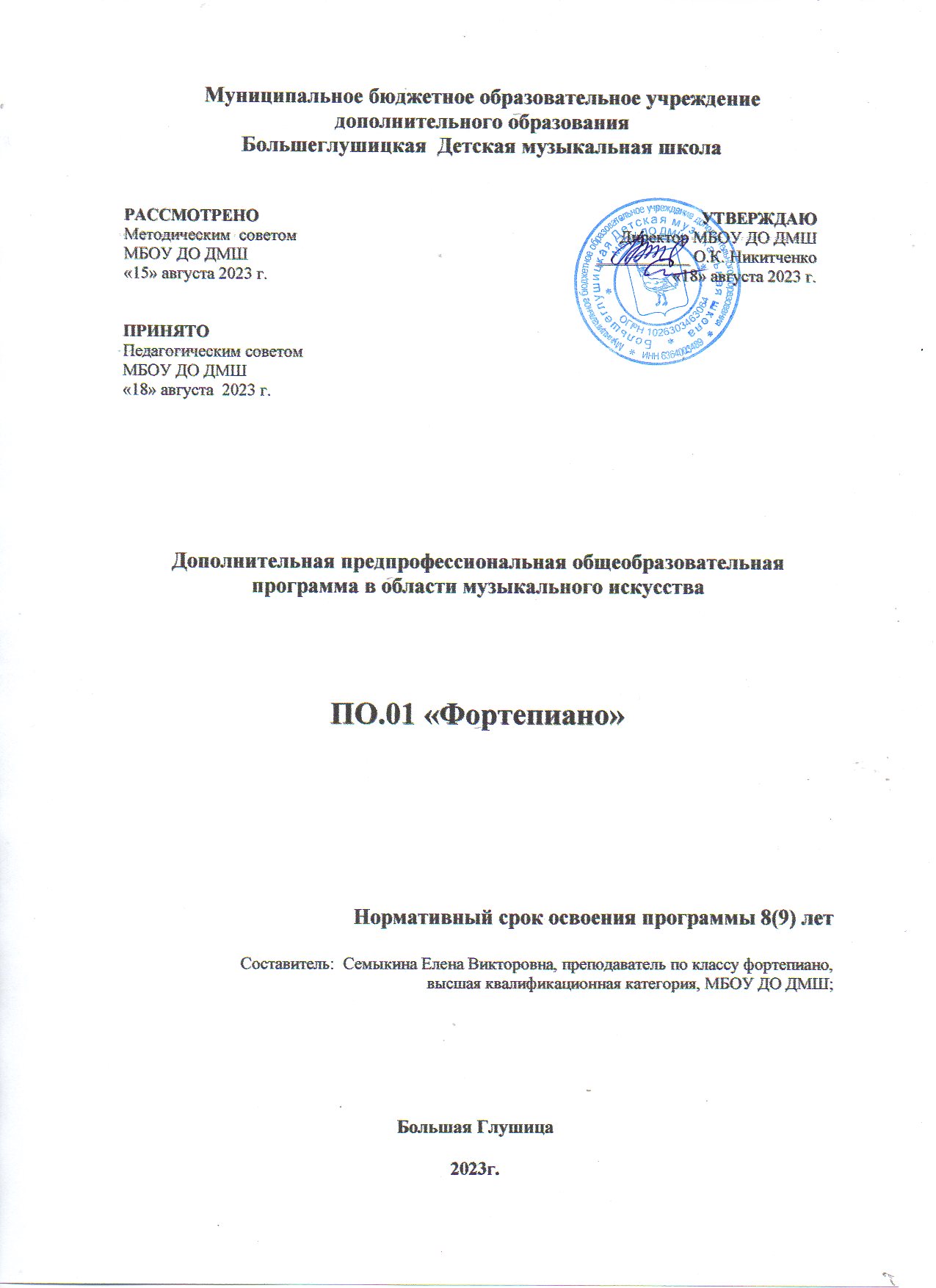 СодержаниеПояснительная запискаЦели и задачиСрок реализации учебного предметаПринципы построения программыМатериально-техническое оснащениеПланируемые результаты освоения программыУчебный план Содержание программыРепертуар как основа развития юного музыкантаИндивидуальный планОрганизация учебного процессаПланирование самостоятельной работы обучающихсяТребования к уровню подготовки обучающихся Требования к уровню технической подготовки учащихсяТребования к уровню развития навыков чтения с листа Требования к уровню подготовки учащихся:АнсамбльКонцертмейстерский классОценка качества реализации учебного предмета «Фортепиано»Контроль и учет успеваемости учащихсяУчет успеваемости учащихся и годовые требованияТребования для технического зачетаГодовые требованияСистема и критерии оценок промежуточной и итоговой аттестацииТворческое развитие учащихсяУсловия реализации программыМетодическое обеспечение учебного процессаОрганизация воспитательной деятельностиОрганизация концертной деятельностиПримерный список репертуарных сборников  для учащихсяПримерный список репертуарных сборников для чтения нот с листа для учащихся Рекомендуемая литература для преподавателейПриложенияПриложение I. Характеристика ученика (по А.Д. Алексееву) 	Приложение II Вопросы для собеседования с выпускникамиПриложение III Примерный репертуарный списокПояснительная запискаРазвитие современного общества на основе интегрированных знаний и различных технологий требует внесения значительных корректив в педагогическую теорию и практику, способствует поиску новых моделей образования. Совершенствование всестороннего комплексного воспитания учащихся – одна из основных задач современной музыкальной педагогики. Важную роль в этом процессе должно сыграть изменение подхода к обучению игре на любом музыкальном инструменте с использованием инновационных методов обучения, способствующих развитию у детей интереса к музыке и творческих сил.Модернизация российского образования открыла новые перспективы перед учреждениями дополнительного образования, прежде всего - использование их широких возможностей для реализации предпрофильного обучения. Решить задачу создания системы, укрепляющей художественное образование, отбора талантливых детей и сопровождение через систему воспитания и образования этих детей в их профессиональной жизни вплоть до высшей школы – вот стимул для написания программы.ДМШ рассматривается как ступень предпрофессиональной подготовки в едином образовательном пространстве. В связи с этим Детская музыкальная школа должна давать соответствующую подготовку и профессиональную ориентацию одаренным учащимся. Выявление, поддержка, развитие и социализация одаренных детей становится одной из приоритетных задач современного образования.Важнейшим направлением решения данной проблемы является реализация специальных программ обучения, которые соответствовали бы потребностям и возможностям этой категории учащихся и могли бы обеспечить дальнейшее развитие их одаренности.Программа «Фортепиано» направлена на творческое, эстетическое, духовно-нравственное развитие обучающегося, создание условий для приобретения им опыта исполнительской практики, самостоятельной работы по постижению музыкального искусства.Данная образовательная программа по специальности «Фортепиано» ориентирована на:воспитание и развитие у обучающихся личностных качеств, позволяющих уважать и принимать духовные и культурные ценности разных народов;формирование у обучающихся эстетических взглядов, нравственных установок и потребности общения с духовными ценностями;формирование умения у обучающихся самостоятельно воспринимать и оценивать культурные ценности;воспитание детей в творческой атмосфере, обстановке доброжелательности, эмоционально-нравственной отзывчивости, а также профессиональной требовательности;формирование у одаренных детей комплекса знаний, умений и навыков, позволяющих в дальнейшем осваивать основные профессиональные образовательные программы в области искусства;выработку у обучающихся личностных качеств, способствующих освоению в соответствии с программными требованиями учебной информации, приобретению навыков творческой деятельности; умению планировать свою домашнюю работу; осуществлению самостоятельного контроля за своей учебной деятельностью; умению давать объективную оценку своему труду; формированию навыков взаимодействия с преподавателями и обучающимися в образовательном процессе, уважительного отношения к иному мнению и художественно-эстетическим взглядам; пониманию причин успеха или неуспеха собственной учебной деятельности; определению наиболее эффективных способов достижения результата;выявление одаренных детей в области искусства в раннем возрасте и подготовку одаренных детей к поступлению в образовательные учреждения, реализующие основные профессиональные образовательные программы в области искусства.Анализируя изменившуюся за последние десятилетия ситуацию,  считаем, что чрезвычайно важно сегодня сохранять уникальный опыт по воспитанию и выращиванию талантов, сложившийся в нашей стране. В то же время необходимо обеспечить возможность самореализации каждого ребенка в той сфере, которая ему близка, в том числе и в сфере культуры и искусства.Актуальность и новизна программы обусловлена требованиями времени и определяется использованием в процессе обучения образовательных технологий, основанных на лучших достижениях современного развития музыкального образования в сфере культуры и искусства, обобщением современного передового опыта в обучении игре на фортепиано, систематизацией репертуара, направленного на оптимизацию творческого потенциала учащихся на основе приобретаемых знаний, умений и навыков, а также заключается в том, что вопросы предпрофильной ориентации включены в образовательный процесс не только на старшей ступени обучения, когда у школьников формируется личностный смысл выбора профессии, но и на первоначальном этапе, исходя из того, что формирование устойчивого интереса к исполнительству закладывается в младшем школьном возрасте.Программа определяет содержание и организацию образовательного процесса в образовательном учреждении с учетом:обеспечения преемственности образовательных программ в области искусств и основных профессиональных образовательных программ среднего профессионального и высшего профессионального образования в области искусств;сохранения единства образовательного пространства Российской Федерации в сфере культуры и искусства. Срок реализации учебного предмета8 лет (I – VIII классы) при восьмилетнем курсе обучения. Программа рассчитана на детей 6-17 лет. Срок освоения программы «Фортепиано» для детей, поступивших в образовательное учреждение в первый класс в возрасте с шести лет шести месяцев до девяти лет, составляет 8 лет. Срок освоения программы «Фортепиано» для детей, не закончивших освоение образовательной программы основного общего образования или среднего (полного) общего образования и планирующих поступление в профессиональные образовательные заведения в области музыкального искусства, может быть увеличен на один год. Срок обучения – 8 летДополнительный год обучения (9 класс) Объем учебного времени, предусмотренный учебным планом на реализацию программы для 8-летнего срока обучения, составляет:Объем самостоятельной работы в неделю обучающихся по учебному предмету «Специальность и чтение с листа» обязательной части планируется следующим образом:1-2 классы – по 3 часа в неделю; 3-4 классы – по 4 часа; 5-6 классы  – по 5 часов; 7-8 классы – по 6 часов; «Ансамбль» – 1,5 часа в неделю; «Концертмейстерский класс» – 1,5 часа в неделю;Объем учебного времени, предусмотренный учебным планом на реализацию программы для дополнительного года обучения (9 класс), составляет: Объем самостоятельной работы в неделю обучающихся по учебному предмету «Специальность и чтение с листа» обязательной части планируется следующим образом:6 часов в неделю. «Ансамбль» – 1,5 часа в неделю; Учебный план программы «Фортепиано»  кроме обязательной части содержит вариативную часть.Вариативная часть (мелкогрупповые занятия)Срок обучения 8 лет.Форма проведения аудиторных учебных занятий: ИндивидуальнаяЦели и задачи обученияСтратегическая цель программы: формирование системы работы с одаренными детьми через создание условий для выявления, поддержки и их развития, профессионального самоопределения в соответствии со способностями. Обеспечение каждому ребенку равных возможностей в реализации его интересов, стимулирования мотивации дальнейшего профессионального обучения. Цель обучения игре на фортепиано: создание образовательной среды, способствующей личностному и профессиональному самоопределению воспитанников, воспитание творчески одаренной личности через развитие музыкальных способностей посредством обучения игре на фортепиано Для реализации этой цели необходимо выполнить ряд задач:  Общие задачи: Развивать способности и творческий потенциал одаренных детей на основе дифференцированного обучения их игре на фортепиано; Создать условия для социального, культурного и профессионального самоопределения личности обучающегося.  Предоставить возможности для творческой самореализации личности ребенка. Подготовить наиболее одаренных детей к поступлению в профессиональные учебные заведения. Повысить профессиональную компетентность педагога при введении системы работы с одаренными детьми. Обучающие: обучение игре на фортепиано (чтение с листа, игра в ансамбле, подбор по слуху, основы аккомпанемента); обучение основам музыкальной грамоты;овладение основными пианистическими приемами игры на инструменте;формирование технических навыков игры на фортепиано;  обучение    выразительному    исполнению    произведений    различного музыкально-художественного содержания, различных стилей и жанров; приобретение технических знаний, умений и навыков, необходимых для творческой деятельности; обучение сопоставлению музыкальных произведений  с  окружающей действительностью, с другими видами искусства; формирование пианистической базы для дальнейшего профессионального обучения.Развивающие:развитие музыкальных способностей (гармонический и мелодический слух, чувство ритма, музыкальная память);формирование художественного вкуса; развитие творческого потенциала, творческого мышления и творческих способностей; развитие образного мышления, воображения, восприятия;развитие исполнительской воли и выдержки. приобщение к музыкальному творчеству посредством исполнения пьес собственного сочинения. физическое развитие (двигательные навыки, координация движения, осанка, выносливость);  развитие способности реализовать себя в деятельности; создание условий для участия одаренных детей в фестивалях и конкурсах разного уровня. Воспитательные: расширение представлений об окружающем мире;воспитание интереса к музыкальному искусству;воспитание художественного вкуса, самостоятельности суждений, способности эстетически оценивать произведения искусства,  личностной активности;  воспитание культуры исполнительского мастерства; формирование нравственных качеств личности; воспитание черт характера: трудолюбие, целеустремленность, собранность, доброжелательность;формирование   коммуникативных    способностей    учащихся,    культуры общения (внимания и уважения к людям); воспитание психологической устойчивости, связанной с публичными выступлениями, умение владеть собой в сложных ситуациях. воспитание личности, способной к созидательному и творческому труду.Принципы построения программыДанная программа опирается на традиционные и новые методики и ориентирована на индивидуально-личностный подход в обучении. Разработка новых подходов к обучению связана с  необходимостью развития у учащихся навыков эстетической оценки художественной образности музыкального искусства, восприимчивости к языку музыки, активизации потребности слушать и воспроизводить музыку, эмоционально откликаться на нее. Теоретической базой для создания рабочей программы послужили идеи авторов-музыковедов по музыкальной психологии: А.Л. Готсдинер, В.И. Петрушина, В.Г. Ражникова, В.В. Медушевского; современные методики, ориентированные на музыкальное образование: А.Д. Артоболевской, Т.И. Смирновой и др. Образовательная программа «Фортепиано» имеет направленность на предпрофессиональную подготовку обучающихся в ДМШ, является модифицированной и разработана на основе следующих законодательных и нормативных актов: Письмо Министерства культуры от 13 декабря 2011г. № 101-01-39/06-ГИ; Федеральные государственные требования к дополнительной предпрофессиональной общеобразовательной программе в области музыкального искусства от 13. 12. 2011;  Примерная программа по классу специального фортепиано для детских музыкальных школ. – М.: Министерство культуры СССР, 1988. Вариативная программа для детских музыкальных школ и музыкальных отделений детских школ искусств. Музыкальный инструмент фортепиано. – М.: Федеральное агентство по культуре и кинематографии. Научно-методический центр по художественному образованию, 2006. Программа соответствует современным требованиям, предъявляемым  к образовательной программе: Она имеет развивающий характер, ориентирована на музыкальное развитие ребёнка в процессе овладения им музыкальной деятельностью. В ней заложена возможность как групповой, так и развивающей индивидуальной работы с детьми. В ней учтены идеи развивающего компонента: принцип единства развивающей и оздоровительной работы с детьми. Содержание программы ориентировано на создание психологического комфорта и эмоционального благополучия каждого ребёнка. Программа оснащена практическими материалами и пособиями для индивидуальных занятий. При этом программа «Фортепиано» имеет свои отличительные особенности. Концепция программы основывается на следующих принципах:выявление одаренных детей;выявление и развитие творческих задатков детей; создание условий для проявления и самовыражения полученных знаний;расширение кругозора посредством посещения театров, музеев, выставок, а также чтением популярной музыкальной литературы. включение музыки в общую систему гармонического воспитания личности; обновление и обогащение репертуара благодаря привлечению инновационных технологий на материале современных учебно-методических пособий; сотрудничество с родителями для достижения устойчивых положительных результатов обучения; создание музыкальной среды для воспитания ребенка; интенсификация педагогического процесса; бережное отношение к традициям преподавания музыки предыдущими поколениями музыкантов. Отличием данной программы от традиционной является возможность дифференцированного подхода к обучению учащихся, отличающихся по уровню общей подготовки, музыкальным способностям и другим индивидуальным данным. Это находит выражение в выделении перспективных или одаренных учащихся в отдельную группу. В общую группу входят учащиеся, которые обладают музыкальными данными, с интересом и желанием занимаются в ДМШ, выполняющие базовые требования в полном объеме. Материально-техническое оснащениеДля осуществления образовательного процесса в ДМШ необходимо предусмотреть соответствующие материально-технические условия, охватывающие обеспечение учебного процесса по специальности «фортепиано».  Наличие фортепианных классов.Наличие одного - двух инструментов в классах. Инструменты должны быть в рабочем состоянии, периодически их должны настраивать.Световой режим, соответствующий санитарным нормам.Наличие нотной литературы с 1 по 7 классы ДМШ, 1 курс музыкального училища.  Компакт-диски и аудиокассеты, проигрыватель CD, видео- и аудиоматериалы; концертный зал с концертным роялем и зуботехническим оборудованием.  Планируемые результаты освоения программыРеализация данной программы способствует целостному развитию комплекса общих художественно-эстетических и специальных музыкальных способностей. В программе реализуются две объективные и социально обусловленные тенденции: первая тенденция отражает принцип доступности музыкального образования для каждого ребенка; вторая тенденция направлена на выявление и воспитание одаренных детей. В итоге реализация программы позволит:  усовершенствовать существующую в ДМШ практику работы с одаренными детьми;сформировать методические принципы по выявлению и развитию одаренных детей;создать систему мониторинга личностного развития одаренных детей;повысить профессиональную компетентность педагогов в работе с одаренными детьми;наладить взаимодействие с учреждениями города, занимающимися работой с одаренными детьми;обеспечить систему комплексной поддержки развития одаренных детей. В результате реализации данной программы учащийся освоит основы музыкальной грамоты, овладеет основами музыкально-эстетических, музыкально-теоретических и музыкально-практических видов деятельности, будет уметь артистично исполнять на фортепиано музыкальные произведения и, пользуясь художественными сравнениями, описывать характерные черты музыкального произведения и их взаимодействие в музыкальном образе. Одна из особенностей игры на фортепиано состоит в том, что исполнитель должен охватить все элементы музыкальной ткани и согласовать их между собой таким образом, чтобы наиболее ярко донести до слушателя замысел композитора. Чтобы выполнить эти задачи пианист должен обладать целым комплексом навыков. Результатом освоения программы «Фортепиано» является приобретение учащимися сформированного комплекса исполнительских знаний, умений и навыков, позволяющих  реализовать многообразные возможности фортепиано в музыкальном исполнительстве. По окончании обучения учащийся:  Должен знать: знание фортепианного репертуара, включающего произведения разных стилей и жанров (полифонические произведения, сонаты, концерты, пьесы, этюды, инструментальные миниатюры); знание профессиональной терминологии; знание строения музыкальной формы произведения; знание художественно-исполнительских возможностей фортепиано; иметь сформированные представления о методике разучивания музыкальных произведений и приемах работы над исполнительскими трудностями.Должен уметь: наличие умений по чтению с листа и транспонированию музыкальных произведений разных жанров и форм;грамотно исполнять музыкальные произведения как сольно, так и в игре в ансамбле; умение управлять процессом  исполнения музыкального произведения; самостоятельно разучивать музыкальные произведения  различных жанров и стилей; самостоятельно накапливать репертуар из музыкальных произведений различных эпох, стилей, направлений, жанров и форм; создавать  художественный образ при исполнении музыкального произведения; развитие умения анализировать произведения искусства; самостоятельно преодолевать технические трудности при разучивании несложного музыкального произведения;аккомпанировать при исполнении несложных вокальных или инструментальных музыкальных произведений; давать оценку своей самостоятельной работе и публичному выступлению. Обладать навыками: чтения с листа несложных музыкальных произведений;подбора по слуху, импровизации и сочинения в простых формах; грамотного разбора текста и владение основными аппликатурными формулами; в области теоретического анализа исполняемых произведений;навыки по воспитанию слухового контроля, навыки по использованию музыкально-исполнительских средств выразительности; наличие творческой инициативы в интерпретации авторского текста; владению различными видами техники исполнительства, использованию художественно оправданных технических приемов; владение координацией, объединяющей три важных фактора: мышление, слух и двигательно-игровой процесс. наличие элементарных навыков репетиционно-концертной работы в подготовке к публичному выступлению; наличие исполнительской воли и артистизма; опыта публичных выступлений. Учебный планДанная программа учитывает реальные возможности большинства учащихся, не снижая требований к качеству обучения и воспитания. Учебные планы направлены на решение следующих задач: Обеспечить условия для выполнения задачи художественного образования, связанной с вхождением ребенка в мир искусства, освоения им выработанных мировой культурой ценностей. Использовать вариативные подходы в целях адаптации образовательных программ к способностям и возможностям каждого учащегося. Создать условия для обеспечения индивидуального подхода к каждому учащемуся в рамках образовательного процесса. Главный акцент в учебных планах сделан на выявление и максимальное развитие индивидуальных способностей личности каждого ученика, его творческого потенциала. Основной формой учебной и воспитательной работы является урок, проводимый в форме индивидуального занятия педагога с учеником. Форма индивидуальных занятий создает педагогу необходимые условия для внимательного всестороннего изучения и воспитания каждого ребенка, учитывая его индивидуальные и возрастные особенности. Одна из задач педагога — «распознать» профессиональные перспективы ученика и правильно его сориентировать.Занятия по предмету «специальное фортепиано» в ДМШ проводятся в объеме, определенном действующими учебными планами: два раза в неделю по 30 минут для детей дошкольного возраста и два раза в неделю по 40 минут для детей школьного возраста. Для учащихся 8 (9) классов добавляется учебный час на предпрофессиональную подготовку для поступления в среднее специальное учебное заведение по классу «фортепиано». Рекомендуемое планирование содержания продуктивной урочной деятельности: развитие техники чтения нот с листа – 10 минут; работа над техническим развитием учащегося на материале разнообразных упражнений, гамм и этюдов – 10 минут; работа над полифонией, крупной формой и пьесами – 20 минут; игра в ансамбле – 5 минут. Отличительной чертой данных планов является их вариативность, так как позволяет учитывать индивидуальность ученика и возможности школы: наличие эффективно работающих педагогов, новых методик преподавания, специализации школы. Учебный план для восьмилетнего срока обученияУчебный пландля учащихся дополнительного года обучения (9 класс):Содержание программы Фортепиано как инструмент, не имеющий себе равных по возможностям воплощения в звуке произведений практически всех музыкальных жанров, играет незаменимую роль в процессе музыкального образования. Фортепиано в доступной и зрительно наглядной форме позволяет воплощать многообразные художественные образы. Обучение игре на фортепиано ориентировано на всестороннее развитие учащихся. Репертуар как основа развития юного музыкантаУже на начальном этапе обучения выявляется часть учащихся, которых можно рассматривать как потенциальных профессионалов. Наиболее одаренные учащиеся выделяются в группу предпрофессиональной ориентации, где требования усложняются. Повышенные требования, предъявляемые к таким учащимся, обязывают педагогов вести их по особому курсу обучения, который расширяет и усложняет программные требования. Повышенные исполнительские требования следует применять только к наиболее одаренным учащимся. Выражаются они во включении в репертуар значительных произведений крупной формы, в изучении Инвенций и ХТК И. С. Баха на ранних ступенях обучения, этюдов повышенной сложности, требующих исполнительской выдержки и т. д.  Настоящая программа отражает разнообразие репертуара, его академическую направленность, а также возможность индивидуального подхода к каждому ученику. Индивидуальный подход в области формирования репертуара, а также огромное количество музыки, написанной для фортепиано за всю историю его существования, не исключает единства принципов в выборе художественного материала. В программе учащихся обязательно должны присутствовать следующие виды произведений: крупная форма, полифония, этюды, пьесы, что дает возможность развивать и обучать ученика всесторонне, расширяет его эрудицию, способствует целостному восприятию музыки. Работа над академическим репертуаром позволяет заложить основы художественной, технической и интеллектуальной культуры ученика независимо от конечной цели его обучения. При подборе репертуара педагогу необходимо проявлять гибкость и мастерство. При неоправданном завышении уровня трудности программы тормозится развитие даже способных учащихся, так как приводит к эмоциональной и умственной перегрузке ученика. Высокий художественный уровень качества музыкального материала способствует воспитанию у ребенка хорошего вкуса. Данный принцип обеспечивает возможность каждому учащемуся проявить его творческие способности на интересном музыкальном материале, способствует его успешной реализации в любой форме практической деятельности: на зачетах, академических и классных концертах, вселяет уверенность в своих силах. Перечисленные принципы выстраивания репертуарной политики в сочетании с индивидуальным подходом к выбору произведений являются одним из серьезных показателей педагогического мастерства, определяющим в конечном итоге успешное освоение образовательной программы каждым ребенком. Формирование и выбор репертуара для одаренного ученика представляет собой серьезную методическую и художественную работу преподавателя-пианиста, так как заставляет тщательно продумывать последовательность и поступенность прохождения тех или иных произведений. Вполне допустимо включать в учебный план произведения повышенной сложности, как бы позволяющие заглянуть в «завтрашний день» - такие задания важны для перспективных учащихся.  В работе над репертуаром педагог должен добиваться различной степени завершенности исполнения музыкального произведения, учитывая, что некоторые из них должны быть подготовлены для публичного исполнения, другие для показа в классе, третьи – в порядке ознакомления. Таким образом, педагогу не нужно «подгонять» всю программу к одному уровню, и его задачи при подборе репертуара направлены на следующие моменты воспитания: формирование эстетического вкуса на лучших образцах классических и современных произведений;  развитие пианистических навыков исполнительства;   расширение музыкального кругозора учащегося;  воспитание интереса к занятиям музыкой;  индивидуальная направленность обучения;  перспективность и динамичность развития; комплексный подход обучения.  Все это обязательно фиксируется в индивидуальном плане ученика.Индивидуальный план учащегосяЗадача педагога по специальности состоит в умении учесть индивидуальные интересы и склонности учащихся, чему способствует дифференциация обучения. При подобном подходе преподаватель находит наиболее подходящие методы работы, позволяющие максимально развить музыкальные и творческие способности ученика. Независимо от степени одаренности каждого учащегося можно привить культуру звукоизвлечения, научить понимать характер, форму и стиль музыкального произведения.Одной из основных форм планирования занятий в классе фортепиано является составление индивидуальных планов для каждого ученика (c учетом его возможностей) на каждое полугодие. В индивидуальный план включаются разнохарактерные по форме и содержанию произведения русской, зарубежной и современной музыки. При составлении индивидуального плана учитываются перспективные и текущие задачи планирования: особенности его общего и музыкального развития;психологические и возрастные особенности;музыкальные способности и динамика их развития;технические данные и динамика их развития; вкусовые пристрастия ученика и необходимость их корректировки; гармоничное сочетание произведений, выявляющих достоинства учеников, и направленных на преодоление тех или иных недостатков (звуковых, технических, ритмических и т.д.); расширение музыкального кругозора учащихся благодаря эскизному ознакомлению с произведениями различных стилей и жанров;конкретные исполнительские возможности на данный период времени;перспективные учебные задачи.Умело составленный индивидуальный план - важнейший фактор воспитания юного музыканта. Ознакомление с музыкой разных времен и стилей, соответствие выбранных произведений целям и задачам обучения, интерес учащихся к исполняемым произведениям, индивидуальная направленность репертуара - все это положительно сказывается на результатах целостного развития личности учащегося. (Приложение I. Характеристика ученика). Организация учебного процессаДля более четкого представления, какими знаниями, умениями и навыками должен овладеть учащийся,  предлагаем разделить весь процесс обучения игре на фортепиано на три этапа, каждый из которых имеет свои особенности. I этап обучения - начальный и соответствует 1-2 классу. Основная задача начального обучения - введение ребенка в мир музыки, ее выразительных средств и инструментального воплощения в доступной и художественно-увлекательной форме. На этом этапе обучения создается фундамент, на котором строится все дальнейшее развитие учащихся. Он включает в себя приобретение начальных навыков игры на фортепиано, первоначальных музыкально-теоретических знаний, развитие музыкального мышления. На этом этапе обучения главной задачей является введение ученика в мир мелодических образов, развитие у него навыков выразительного исполнения одноголосных мелодий, владения игровыми приемами чередования рук в одноголосном позиционном изложении. При этом нужно уметь перераспределять внимание, не прерывая игрового процесса. Предусматриваются две взаимосвязанные методические задачи: постепенное усложнение мелодических образов и закрепление музыкально-двигательных навыков. Основное содержание первых уроков с детьми.пение песен и попевок;подбор по слуху и транспонирование; слушание музыки в исполнении педагога, накопление слушательского опыта; игра в ансамбле. Развитие реакции на изменения характера, темпа, лада, динамики, штрихов в процессе совместного музицирования с педагогом. ознакомление ученика с основами нотной грамоты. Нотная запись как фиксация слуховых представлений; включение элементов творческого музицирования. Обучение подбору, транспонированию, импровизации. Занятия подбором по слуху, транспонированием, сочинением и импровизацией в доступной для ребенка форме – важный компонент обучения музыке, одна из основных тенденций современной музыкальной педагогики.Подбор по слуху. Материал для подбора – несложные попевки и песенки. Постепенное усложнение материала для подбора. Воспитание умения анализировать строение мелодии, ее ритмические особенности.Транспонирование. Материал для транспонирования составляют: мелодии, знакомые песни, легкие пьесы, отрывки из разучиваемых произведений, этюды - с постепенным усложнением. Первые опыты импровизации и сочинения. Формирование начальных навыков ритмической и мелодической импровизации: игра в «эхо», использование простых ритмических и мелодических образцов и т. д. Стимулирование детского творчества в разных формах:сочинение стихотворных фраз и попевок к картинам с изображением зверей, птиц, известных персонажей из сказок и мультфильмов; сочинение музыкальных иллюстраций к любимым сказкам, мультфильмам; аранжировка известных ребенку песенок в виде марша, вальса и других знакомых жанров (например, польки, мазурки, менуэта и др.) поощрение совместного  творчества учащихся (сочинение текста к музыке для инсценировки, создание музыкально-литературных)Таким образом, происходит активизация слуха, обращение к музыкальному восприятию ученика как основной метод воздействия при обучении игре на любом инструменте. Важную роль приобретают и дополнительные способы обучения: словесные пояснения, показ двигательных приемов и т.д.II этап - этап основного обучения рассчитан на 3 года обучения (3-4-5 кл.). На этом этапе обучения у ученика появляется способность к опосредованному познанию музыки, в котором сочетаются образно-эмоциональное и логически-смысловое ее восприятие. Арсенал средств педагогического воздействия обогащается элементами анализа выразительных возможностей музыки и ее инструментального воплощения. На этом этапе обучения важное место занимает формирование пианистического аппарата ученика. Сложность работы над техникой заключается в том, что это наиболее трудоемкая часть обучения игре на фортепиано. В процессе преодоления этих трудностей и воспитывается личность ребенка. Умение самостоятельно работать дома формируется под воздействием педагога и систематическом наблюдении. Учащийся стремится к овладению навыками концертного выступления.Задачей II этапа обучения является воспитание навыков практического использования полученных знаний, формировать навыки чтения с листа, уметь транспонировать простейшие мелодии. Этот этап обучения открывает путь к профессиональной ориентации учащегося. В процессе обучения важную роль играет ансамблевое обучение. Это может быть ансамбль педагога и ученика, учащихся одного или разных уровней подготовленности. Ансамбль дает возможность расширить музыкальный кругозор, сформировать звуковую культуру исполнения.III этап - 6-9 классы - этап совершенствования музыкального исполнительства. На этом этапе необходимо повышение исполнительских навыков, большая самостоятельность в исполнении, достижение более высокого уровня технического и музыкального исполнительства. На этом этапе необходимо использовать навыки и умения, полученные ранее, формировать художественные и эстетические вкусы и потребности на лучших образцах классической и современной музыки, освоить навыки педализации, развить навыки самостоятельного творчества и музицирования, совершенствовать навыки концертного выступления. Слуховая сфера ученика и его сознание все больше вовлекаются в идейно-художественное содержание музыки, ее формы, выразительных средств, приемов овладения фактурными трудностями. Задача целенаправленного развития музыкального мышления может быть решена в результате поисков наиболее эффективных средств воздействия на ученика в работе над исполнительскими задачами. Музыкально-художественное развитие пианиста происходит в условиях его профессионального самоопределения.Планирование самостоятельной работы обучающихсяПри планировании самостоятельной работы обучающихся по предмету «Фортепиано» учитываются все виды внеаудиторной работы. Внеаудиторная (самостоятельная) работа обучающихся сопровождается методическим обеспечением и обоснованием времени, затрачиваемым на ее выполнение, которое определяется учебным планом предмета «фортепиано», реализуемым в образовательном учреждении. Отводимое для внеаудиторной работы время может быть использовано на выполнение обучающимися домашнего задания, посещение ими учреждений культуры: филармоний, театров, концертных залов, музеев и др., а также участие обучающихся в творческих мероприятиях и культурно-просветительской деятельности образовательного учреждения, предусмотренных программой творческой и культурно-просветительной деятельности образовательного учреждения.  Выполнение обучающимся домашнего задания контролируется преподавателем и обеспечивается учебно-методическими материалами в соответствии с программными требованиями по учебному предмету. Успеваемость учащихся во многом зависит от правильной организации их самостоятельных домашних занятий. Преподавателю необходимо помочь учащемуся рационально распределить и использовать время для самостоятельной работы. Воспитание и развитие у учащихся навыков самостоятельной работы необходимо начинать с разбора музыкального материала на уроке под руководством преподавателя. При этом преподаватель прививает ученику сознательное и вдумчивое отношение к изучаемому материалу с тем, чтобы продолжить эту работу самостоятельно, в процессе домашних занятий. Важной составляющей внеаудиторной деятельности обучающихся является работа с различными справочными материалами (словари, справочники, энциклопедии, Интернет-ресурсами и т.д.) с целью получения дополнительных теоретических и исторических сведений. Посещение учреждений культуры, участие обучающихся в творческих мероприятиях и культурно-просветительской деятельности образовательного учреждения является неотъемлемой частью самостоятельной деятельности учащихся. Продуктивная внеаудиторная деятельность учащихся позволяет преподавателю более эффективно использовать время аудиторных занятий. Требования к уровню подготовки обучающихся1 классУчащийся должен знать:строение инструмента, его выразительные возможности;ноты и их расположение на клавиатуре;основы нотной грамоты; правила посадки за инструментом, положение корпуса, рук, ног; элементарные музыкальные термины; основные способы звукоизвлеченияУметь:	правильно и удобно сидеть за инструментом;контролировать свободу аппарата;воспроизводить ритмические рисунки в простых размерах;читать с листа легкий текст;выразительно исполнять несложные музыкальные произведения в полном соответствии с их художественными и техническими задачами; слушать мелодическую линию, соотношение мелодии и аккомпанемента; осмысленно воспринимать, разбирать и выучивать нотный текст; эмоционально воспринимать музыки;передавать характер музыкального произведения; играть в ансамбле с педагогомподбирать и транспонировать от разных звуков короткие попевки и знакомые мелодии.иметь навыки:формирование комплекса специальных навыков: звуковысотного слуха; ладового чувства, элементарного чувства ритма.формирование музыкально-исполнительских навыков;проявление интереса к музыкальным знаниям; формирование навыков чтения с листа, подбора по слуху;культуры поведения на сцене; 	На экзамене учащийся должен сыграть во II полугодии 4 произведения: полифония (менуэт, полонез, маленькая прелюдия), этюд, крупная форма, пьеса. 2 классУчащийся должен знать:закрепление основ нотной грамоты; приемы организации пианистического аппарата; основные музыкальные термины;строение музыкальных фраз, простых форм.Уметь:	развитие умения слушать мелодическую линию;продолжение работы над выразительностью;контролировать свободу аппарата;выразительно исполнить музыкальные произведения; словесно охарактеризовать исполняемые произведения;эмоционально воспринимать музыки;передать характер музыкального произведения в исполнении; совершенствовать виды исполнения: нон легато, легато, стаккато; владеть пальцевой техникой на примере исполнения гамм и этюдов;выразительно исполнять более сложные разнохарактерные музыкальные произведения в полном соответствии с их художественными и техническими задачами; анализировать музыкальные произведения; различать музыкальные формы и жанры. более свободно читать ноты с листа; подбирать по слуху с несложным аккомпанементом; играть в ансамбле с другими учениками. иметь навыки:закрепление музыкально-исполнительских навыков;закрепление навыков более беглого исполнение гамм и этюдов; освоение навыков педализации;проявление устойчивого интереса к музыкальным занятиям;развитие навыков совместного музицирования; закрепление навыков чтения с листа, подбора по слуху;подготовки к концертному выступлению; 3 классУчащийся должен знать: продолжение совершенствования требований 2 класса; основные виды техники; основные аппликатурные принципы;расширение круга сольной и ансамблевой музыкальной литературы; стили и жанры музыкальных произведений различных эпох и направлений; соответствующие музыкальные формы произведений;первоначальные навыки анализа изучаемых произведений;совершенствование навыков совместного музицирования;уметь:самостоятельное и грамотное прочтение авторского текста при разборе произведений;выразительно и артистично исполнять произведения повышенной сложности; применять основные аппликатурные принципы в исполнении этюдов;владеть основными техническими формулами; совершенствовать исполнительскую технику;анализировать исполняемое произведение; различать стили и жанры музыкальных произведений различных эпох и направлений; проявлять индивидуальность в исполнительстве;сочинять простейшие мелодии; подбирать по слуху мелодии в сопровождении выдержанной тонической квинты и транспонировать простые попевки. иметь навыки:самостоятельного разбора нотного текста; работы над основными видами техники; исполнения этюдов в быстром темпе;обладать навыками звукового воплощения исполняемых произведений; выполнения художественных и технических задач при исполнении выученных произведений; концертного выступления; закрепление навыков педализации; совершенствовать навыки чтения с листа, подбора по слуху;4 классУчащийся должен знать: стилевые особенности исполняемого произведения; понимать содержание и средства художественной выразительности для воплощения музыкальных образов; закономерности ладотональных соотношений; основные аппликатурные формулы; основные звуковые задачи, стоящие перед пианистом.Уметь:владеть комплексом художественно-технических задач;соблюдать метроритмическую организацию в произведениях крупной формы; ориентироваться в тональностях; анализировать форму музыкальных произведений; бегло исполнять и ясно артикулировать при игре на фортепиано; воплощать основные звуковые задачи, стоящие перед пианистом.концентрировать внимание при выступлении на сцене;владеть педализацией; показывать собственное отношение к исполняемым произведениям; развивать чувство артистизма, преодоление эстрадного волнения;Иметь навыки: развитие всех навыков, полученных в предшествующий период на более сложном репертуаре;исполнения более сложных полифонических произведений и произведений крупной формы; закрепление навыков педализации;самостоятельного творчества;более цельного охвата текста при чтении с листа и ансамблевом музицировании.5 классУчащийся должен знать: расширение знаний фортепианного репертуара; знать авторов исполняемых произведений  и их основные произведения; уверенное знание терминологии; понимать особенности содержания и стиля исполняемого произведения;  выразительные возможности фортепиано;исполнительские и технические приемы работы над произведениями;  методы самостоятельной домашней работы над произведениями; строение музыкальной формы, фразировки, закономерности динамического развития;приемы осознанного контроля над пианистическими движениями и двигательными ощущениями; многообразие звуковых задач, стоящих перед пианистом.Уметь:реализовать выразительные возможности фортепиано при исполнении;представлять целесообразность использования исполнительских и технических приемов работы над произведениями;  передавать самостоятельность голосоведения при исполнении полифонических произведений; охватить в целом произведения крупной формы; воплощать многообразие звуковых задач, стоящих перед пианистом.применять приемы осознанного контроля над пианистическими движениями и двигательными ощущениями; использовать методы самостоятельной работы в домашней работе над произведениями; Иметь навыки: закрепление и развитие всех навыков, полученных в предыдущий период;устойчивое закрепление навыков педализации;закрепление и осознанное применение исполнительских приемов и навыков;расширение навыков самостоятельного творчества;углубление навыков чтения с листа и ансамблевого музицирования.6 классУчащийся должен знать: углубление и расширение знаний фортепианного репертуара; уверенное знание и применение терминологии; особенности стилей и направлений на лучших образцах классической и современной музыки;исполнительские и технические приемы работы над произведениями;  методы самостоятельной домашней работы над произведениями; Уметь:ориентироваться в стилях и направлениях на лучших образцах классической и современной музыки;применять исполнительские и технические приемы работы над произведениями;  контролировать полифоническое звучание, владеть тембровой окраской звуковой палитры;воспитание художественного вкуса на лучших образцах классической и современной музыки; формирование умения передать соответствие исполнительских намерений и реализации исполнительского замысла.настраиваться перед концертным выступлением;использовать методы самостоятельной работы в домашней работе над произведениями; проявить свою индивидуальность в самостоятельном творчестве;передать характерные жанровые особенности при чтении с листа и ансамблевом музицировании.иметь навыки: закрепление и развитие всех навыков, полученных в предыдущий период;осознанное применение исполнительских приемов и навыков;дальнейшее развитие технических навыков исполнительства;закрепление навыков концертного выступления;расширение навыков самостоятельного творчества;углубление навыков чтения с листа и ансамблевого музицирования.развитие навыков творчества и музицирования;овладение навыками коллективного музицирования.7 классУчащийся должен знать: богатые традиции в создании фортепианного репертуара; уверенное знание и применение терминологии; особенности стилей и направлений на лучших образцах классической и современной музыки;исполнительские и технические приемы работы над произведениями;  методы самостоятельной домашней работы над произведениями; уметь:ориентироваться в стилях и направлениях на лучших образцах классической и современной музыки;применять исполнительские и технические приемы работы над произведениями;  воспитание художественного вкуса на лучших образцах классической и современной музыки; донести до слушателя концепцию музыкального произведения; исполнять программы большей степени сложности и объема;преодолеть волнение в концертном выступлении;использовать методы самостоятельной работы в домашней работе над произведениями; проявить свою индивидуальность в самостоятельном творчестве;передать характерные жанровые особенности при чтении с листа и ансамблевом музицировании.иметь навыки: закрепление и развитие всех навыков, полученных в предыдущий период;осознанное применение исполнительских приемов и навыков;дальнейшее развитие технических навыков исполнительства; практического использования полученных знаний, открывающих путь дальнейшему развитию;закрепление навыков концертного выступления;расширение навыков самостоятельности и самоконтроля в работе; углубление навыков чтения с листа и ансамблевого музицирования.развитие навыков творчества и музицирования;овладение навыками коллективного музицирования.8 классГлавная задача 8 класса – представить выпускную программу в максимально готовом виде. Учащийся должен знать: богатые традиции в создании фортепианного репертуара; уверенное знание и применение терминологии; особенности стилей и направлений на лучших образцах классической и современной музыки; традиции исполнения фортепианных концертов; исполнительские и технические приемы работы над произведениями;  методы самостоятельной домашней работы над произведениями; уметь:ориентироваться в стилях и направлениях на лучших образцах классической и современной музыки;применять исполнительские и технические приемы работы над произведениями;  максимально возможное развитие технических навыков исполнительства;воспитание художественного вкуса на лучших образцах классической и современной музыки; донести до слушателя концепцию музыкального произведения; исполнять программы большей степени сложности и объема;преодолеть волнение в концертном выступлении;использовать методы самостоятельной работы в домашней работе над произведениями; проявить свою индивидуальность в самостоятельном творчестве;передать характерные жанровые особенности при чтении с листа и ансамблевом музицировании.иметь навыки: закрепление и развитие всех навыков, полученных в предыдущий период;представление экзаменационной программы в максимально готовом виде; осознанное применение исполнительских приемов и навыков;дальнейшее развитие технических навыков исполнительства; практического использования полученных знаний, открывающих путь дальнейшему развитию; владеть навыками исполнения фортепианных партий с оркестром;  закрепление навыков концертного выступления;расширение навыков самостоятельности и самоконтроля в работе; углубление навыков чтения с листа и ансамблевого музицирования.развитие навыков творчества и музицирования;овладение навыками коллективного музицирования.9 классПредполагается, что в 9 классе обучаются учащиеся, поступающие в музыкальное училище. Требования к программе такие же, что и в 8 классе с учетом уровня сложности программы, соответствующей требованиям для поступления в профессиональное учебное заведение. Результатом освоения программы «Фортепиано» с дополнительным годом обучения, сверх вышеуказанных навыков, является приобретение обучающимися следующих знаний, умений и навыков в области музыкального исполнительства:Учащийся должен знать: знание основного фортепианного репертуара, в том числе ансамблевого;   показать наличие кругозора в области музыкального искусства и культуры; знание профессиональной терминологии;знание различных исполнительских интерпретаций музыкальных произведений; традиции исполнения фортепианных концертов; исполнительские и технические приемы работы над произведениями;  методы самостоятельной домашней работы над произведениями; уметь:умение исполнять музыкальные произведения соло и в ансамбле на хорошем художественном уровне в соответствии со стилевыми особенностями; выбрать вариант исполнения соответствующей трактовке музыкального произведения; достаточный технический уровень владения фортепиано для передачи  художественного образа и стиля исполняемых произведений разных форм и жанров зарубежных и отечественных композиторов; максимально возможное развитие технических навыков исполнительства;донести до слушателя концепцию музыкального произведения; исполнять программы повышенной текстовой сложности и объема; проявить собственное отношение к исполняемым произведениям; использовать методы самостоятельной работы в домашней работе над произведениями; проявить свою индивидуальность в самостоятельном творчестве; показать осознанность выбора профессиональной ориентациииметь навыки: закрепление и развитие всех навыков, полученных в предыдущий период;представление экзаменационной программы в максимально готовом виде; осознанное применение исполнительских приемов и навыков;дальнейшее развитие технических навыков исполнительства; практического использования полученных знаний, открывающих путь дальнейшему развитию; владеть навыками исполнения фортепианных партий с оркестром;  закрепление навыков концертного выступления;расширение навыков самостоятельности и самоконтроля в работе; углубление навыков чтения с листа и ансамблевого музицирования.развитие навыков творчества и музицирования;овладение навыками коллективного музицирования. соответствия требованиям для поступающих в средние специальные учебные заведения.          Требования к уровню технической подготовки учащихсяВ целях стимулирования технического продвижения учащихся должны проводиться технические зачеты, на которых учащиеся исполняют этюд и гаммы. В течение всего периода обучения учащийся должен показать на зачетах гаммы из всех групп: мажорные, минорные, диезные, бемольные. Организовать изучение гамм, аккордов, арпеджио рациональнее по группам согласно аппликатурному принципу. Работая над гаммами, педагог должен сосредоточиться на выработке у ученика точных, активных пальцев, ощущения опоры в клавиатуру в сочетании с активностью, цепкостью кончиков пальцев, гибкости запястья, ведущих ощущений в крупных частях рук - участие мышц локтя, плеча, спины, интонационной объединенности и красоты звучания. Таким образом, задачи при изучении гамм сводятся к следующему: ладотональная ориентировка;воспитание аппликатурной дисциплины; освоение мажоро-минорной системы; выработка автоматизации движений;достижение пальцевой беглости, ровности, выносливости;выразительности звучания. При игре арпеджио направить внимание на воспитание боковых движений с помощью локтя, формирование приема «раскрытия руки», «раскрытия ладони». При изучении этюдов следует подходить индивидуально в зависимости от возможностей ученика, его способностей и задач (стратегических и тактических), обращая внимание на тщательную работу над партией каждой руки, координации и синхронности движений, воспитывая пианистическую пластику и «дышащие руки».Требования к уровню развития навыков чтения с листаПолноценная учебно-воспитательная работа в классе фортепиано предполагает включение в работу с учениками различных форм музицирования: аккомпанемента, фортепианных ансамблей, навыков чтения с листа. Одной из важных форм обучения игре на фортепиано является овладение навыками чтения нот с листа. Обучение методике «графического» восприятия нотной записи открывает огромные возможности в освоении техники чтения нот. Свободное владение этим навыком позволяет высвободить время для работы над исполнительским мастерством, для совершенствования технических возможностей учащихся. Работа по развитию навыков чтения нот с листа должна вестись систематически с первого года обучения.Ускоренному восприятию нотной графики, быстрому «схватыванию» горизонтали, затем вертикали способствуют следующие приемы: построение ритмических формул (методики К. Орфа, Г. Богино, Т. Смирновой и др.). быстрое чтение мелодической линии, мелодического рельефа; быстрое чтение вертикали (упражнения Е. Тимакина и др.). Обучение игре не глядя на клавиши. Воспитание аппликатурных навыков (освоение позиционных формул, аппликатуры гамм, аккордов, арпеджио). Требования к уровню подготовки учащихсяАнсамбль- сформированный комплекс умений и навыков в области коллективного творчества - ансамблевого исполнительства, позволяющий демонстрировать в ансамблевой игре единство исполнительских намерений и реализацию исполнительского замысла;- знание ансамблевого репертуара (музыкальных произведений, созданных для фортепианного дуэта, так и переложений симфонических, циклических - сонат, сюит, ансамблевых, органных и других произведений, а также камерно-инструментального репертуара) различных отечественных и зарубежных композиторов - знание основных направлений камерно-ансамблевой музыки - эпохи барокко, в том числе сочинений И.С. Баха, венской классики, романтизма, русской музыки XIX века, отечественной и зарубежной музыки XX века;- навыки по решению музыкально-исполнительских задач ансамблевого исполнительства, обусловленные художественным содержанием и особенностями формы, жанра и стиля музыкального произведения.Концертмейстерский класс- сформированный комплекс знаний, умений и навыков, отражающий наличие у обучающегося художественного вкуса, чувства стиля, творческой самостоятельности, стремления к самосовершенствованию, знакомству с лучшими образцами отечественной и зарубежной музыки, в том числе:- знание основного концертмейстерского репертуара (вокального и инструментального), основных принципов аккомпанирования солисту;- умение аккомпанировать солистам (вокалистам и инструменталистам) несложные музыкальные произведения, в том числе с транспонированием;- умение создавать необходимые условия для раскрытия исполнительских возможностей солиста, разбираться в тематическом материале исполняемого произведения с учетом характера каждой партии;- навыки по разучиванию с солистом его репертуара;- наличие первичного практического опыта репетиционно-концертной деятельности в качестве концертмейстера.        Оценка качества реализации учебного предмета «Фортепиано»                                  Контроль  и учет успеваемости учащихсяКонтроль знаний, умений и навыков обучающихся обеспечивает оперативное управление учебным процессом и выполняет обучающую, проверочную, воспитательную и корректирующую функции. Основными формами контроля успеваемости являются: текущий контроль успеваемости учащегося;промежуточная аттестация;итоговая аттестация.Каждый из видов контроля имеет свои цели, задачи и формы.Текущий контроль направлен на поддержание учебной дисциплины, выявление отношения к предмету, на ответственную организацию домашних занятий, имеет воспитательные цели, может носить стимулирующий характер. Текущий контроль осуществляется регулярно преподавателем, отметки выставляются в журнал и дневник учащегося. В них учитываются:отношение ребенка к занятиям, его старание и прилежность:качество выполнения домашних заданий:инициативность и проявление самостоятельности, как на уроке, так и во время домашней работы:   темпы продвижения.На основании результатов текущего контроля выводятся четвертные отметки.Промежуточная аттестация определяет успешность развития учащегося и степень освоения им учебных задач на данном этапе. Успеваемость учащихся по специальности учитывается на различных выступлениях: контрольных уроках, академических концертах, зачетах, экзаменах, конкурсах, концертах, прослушиваниях к ним и т.д. Наиболее распространенными формами промежуточной аттестации являются контрольные уроки, академические концерты и технические зачеты. Каждая форма проверки может быть как дифференцированной (с оценкой), так и недифференцированной. Обязательным является методическое обсуждение, которое должно носить рекомендательный аналитический характер, отмечать степень освоения учебного материала, активность, перспективы и темп развития ученика. В рамках промежуточной аттестации обязательно должны проводиться технические зачеты, зачеты по чтению с листа, зачеты или контрольные уроки по самостоятельному изучению обучающимся музыкального произведения.ФортепианоУспеваемость учащихся в игре на инструменте учитывается на различных выступлениях: экзаменах, академических  концертах, контрольных уроках,  зачетах, а также на открытых концертах и конкурсах.Контрольный урок - разновидность зачета, во время которого учащийся демонстрирует прохождение программы по итогам I полугодия. Контрольный урок проводится в присутствии другого преподавателя. О проведении контрольного урока ставится пометка в индивидуальном плане учащегося. Контрольный урок оценивается отметкой по пятибалльной системе. Контрольные уроки и зачеты в рамках промежуточной аттестации проводятся на завершающих полугодие учебных занятиях в счет времени, предусмотренного на учебный предмет. Исполнение программы с первого по седьмой классы проверяется 2 раза в год: в I полугодии на академическом концерте, во II полугодии на переводном экзамене,  на  которых,  в  общей  сложности, ученик должен исполнить не менее 4 произведений (полифония, крупная форма, пьеса, этюд). Участие в прослушиваниях, концертах, конкурсах приравнивается к выступлению на академических концертах. Академические зачеты проходят  один раз в месяц,  начиная с октября, в определенный день недели с оценкой. Экзамены проводятся при переводе учащегося в следующий класс по итогам второго полугодия, в 8 классе проводится выпускной экзамен. 9 класс является подготовительным курсом к училищу; в него поступают учащиеся, получившие рекомендацию выпускной комиссии при окончании 8 класса. На всех экзаменах - вступительные, переводные и выпускные - учащемуся выставляется оценка. В целях повышения исполнительского уровня учащихся переводной экзамен проходит в трех вариантах. Ученик может сдать переводной экзамен, участвуя в конкурсе исполнительского мастерства регионального уровня, либо выступив с сольным концертом, либо в традиционной форме - на переводном  или выпускном экзамене. Экзаменационные программы составляются в соответствии с Приёмными требованиями по специальным дисциплинам для поступающих в средние специальные учебные заведения искусств и культуры. На выпускные экзамены выносятся  5 произведений (полифония, крупная форма, кантиленная пьеса, виртуозная пьеса, этюд). Помимо исполнения программы, проводится собеседование по исполняемым произведениям. ( Приложение 2.) В течение учебного года учащиеся выпускных классов выступают на прослушиваниях с исполнением (без оценки) произведений выпускной программы.По специальности для обучающихся проводятся консультации с целью их подготовки к контрольным урокам, зачетам, экзаменам, творческим конкурсам и т. д. Консультации могут проводиться рассредоточено или в счет резерва учебного времени образовательного учреждения в объеме, установленном ФГТ. Резерв учебного времени можно использовать как перед промежуточной (экзаменационной) аттестацией, так и после ее окончания с целью обеспечения самостоятельной работой обучающихся на период летних каникул. Требования к содержанию итоговой аттестации определяются на основании соответствующих ФГТ и отражены в нормативном акте образовательного учреждения. Итоговая оценка по специальности фиксируется в свидетельстве об окончании курса и выводится как среднеарифметическая путем суммирования годовой отметки и отметки по итоговому экзамену. Чтение с листаУмение читать ноты с листа, музыкально грамотно рассказать об исполняемом произведении, выполнять задания по подбору по слуху, транспозиции. Вся эта работа осуществляется во время классных занятий на протяжении всего периода обучения. Для проверки знаний рекомендуется с третьего класса, два раза в год (I и II полугодие) проводить контрольные уроки. Возможно совмещение контрольного урока по чтению с листа с техническим зачётом (ноябрь, февраль).Технические зачётыВ 1-2 классах техническая подготовка осуществляется на уроках, без проведения технических зачётов. С 3 класса, два раза в год (I и II полугодие: ноябрь, февраль)  проводятся технические зачёты (или контрольные уроки) в присутствии 1-2 педагогов фортепианного отдела. На зачёт  (контрольный урок)  выносятся 1 мажорная и 1 минорная гаммы со всеми изучаемыми в данном классе техническими формулами. Проверку навыков чтения с листа, знание терминологии, исполнение самостоятельно разученного произведения целесообразно проводить на техническом зачёте или контрольном уроке по гаммам.В целях повышения технического уровня учащихся в октябре возможно проведение конкурса на лучшее исполнение обязательного этюда. Навык самостоятельного разучивания произведения проверяется на зачете, проводимом в форме  школьного фестиваля - конкурса на лучшее исполнение самостоятельно выученного  произведения «Музыка лета!» в сентябре.  В нем участвуют учащиеся со 2 по 7 классы включительно. АнсамбльНачинать заниматься ансамблем рекомендуется со II полугодия первого класса, после получения учеником первоначальных знаний и навыков игры на фортепиано.Успеваемость по ансамблю учитывается по полугодиям. Желательно проведение контрольных уроков (1 раз в полугодие) и прослушивание ансамблевых произведений на концертных выступлениях учащегося. Во II полугодии (март) проводится Академический зачет,  в программе 2  разнохарактерных произведения.Концертмейстерский классУспеваемость по аккомпанементу учитывается на различных выступлениях: концертах и конкурсах (по полугодиям). Во II полугодии (март) проводится Академический зачет учащихся, в программе 2  произведения.В конце учебного года – проведение контрольного урока. В выпускном классе – зачёты в  первом  и  втором полугодии.Учет успеваемости  учащихся  и  годовые требования.1 классI полугодие:- академический концерт (декабрь):в программе: полифоническая пьеса (или пьеса с элементами полифонии), пьеса, этюд.II полугодие:- контрольный урок (март): две разнохарактерные пьесы.- переводной  экзамен (май):в программе:- полифоническая пьеса- крупная форма  или развёрнутая пьеса (в зависимости от индивидуальных музыкальных способностей ученика)- этюд.                                             2-7 классы I полугодие: - академический зачет   в форме фестиваля – конкурса  «Музыка лета!»  (сентябрь) :  в программе:1 произведение (по выбору) самостоятельно выученное летом.                                                                      - академический  зачёт (октябрь): в программе:пьеса, этюд.- контрольный урок по крупной форме (степень завершённости исполнения учеником устанавливается преподавателем индивидуально) – сдаётся в классном порядке в присутствии преподавателей отдела.-  технический зачёт (ноябрь): в программе:этюд на мелкую технику, гаммы по требованию класса (бемольные), музыкальные определения, чтение с листа.-  академический концерт (декабрь): в программе: полифоническая пьеса, пьеса.II полугодие:- технический зачет (февраль): в программе:этюд на мелкую технику, гаммы по требованию класса (диезные), музыкальные определения, чтение с листа.-  зачет  по ансамблю и концертмейстерскому классу (март): в программе:2  разнохарактерных произведения - академический зачет (март): в программе:- пьеса- переводные  экзамены: в программе:полифоническая пьеса, крупная форма,  пьеса, этюд.                                                     8 (9) классI полугодие:- прослушивание выпускной программы (декабрь):в программе: 3 произведения (по выбору преподавателя).  II полугодие:- прослушивание выпускной программы (февраль):в программе:4 произведения (по выбору преподавателя)- прослушивание  выпускной программы (март):
в программе:полифоническая пьеса;крупная форма;пьеса кантиленного характера;виртуозная пьеса;этюд.- прослушивание программы в рамках концертного выступления (апрель).- итоговая аттестация.Требования для технических зачётов3 класс (контрольный урок).Гаммы Первое полугодие: до мажор, соль мажор, ре мажор – двумя руками на две октавы в параллельном движении и расходящиеся гаммы от одного звука (на две октавы). Ля минор, ми минор (гармонический и мелодический) – отдельными руками на две октавы. Второе полугодие: фа мажор, си – бемоль мажор – двумя руками на две октавы в параллельном движении ре минор , соль минор (гармонический и мелодический) – отдельными руками на две октавы.Аккорды- Т/5/3 с обращениями – отдельными руками в пройденных тональностях.Арпеджио- короткие – отдельными руками на две октавы в пройденных тональностяхХроматическая гамма- от тоники (в пройденных тональностях) – отдельными руками на две октавы.4 классГаммыПервое полугодие: мажорные гаммы (диезные) до 4-х знаков – двумя руками на четыре  октавы в параллельном движении. Гаммы до 2-х знаков – в расходящемся движении. Минорные гаммы до 4-х знаков (гармонические и мелодические) – двумя руками на четыре октавы в прямом движении. Второе полугодие: мажорные гаммы (бемольные) до 4-х знаков – двумя руками на четыре  октавы в параллельном движении. Минорные гаммы до 4-х знаков (гармонические и мелодические) – двумя руками на четыре октавы в прямом движении.Аккорды (в пройденных тональностях)- Т/5/3 с обращениями – двумя руками - Аккорды по 4 звука – отдельными руками- D7 (без обращений) – отдельными рукамиАрпеджио (в пройденных тональностях)- короткие – двумя руками на четыре октавы - ломаные – отдельными руками на 4 октавы - длинные – отдельными руками (с акцентами через 4 звука)Хроматическая гамма- от тоники (в пройденных тональностях) – двумя руками на четыре октавы.5 классГаммыПервое полугодие: мажорные гаммы (диезные) до 5-х знаков – двумя руками на четыре  октавы в параллельном и в расходящемся движении. Минорные гаммы до 5-х знаков (гармонические и мелодические) – двумя руками на четыре октавы в прямом движении. До 2-х знаков – в расходящемся движении. До 2-х знаков – в терцию и дециму. 1 гамма (любая) – в сексту. Второе полугодие: мажорные гаммы (бемольные) до 4-х знаков – двумя руками на четыре  октавы в параллельном движении. Минорные гаммы до 4-х знаков (гармонические и мелодические) – двумя руками на четыре октавы в прямом движении. До 2-х знаков – в расходящемся движении. До 2-х знаков – в терцию и дециму.Аккорды (в пройденных тональностях)- Т/5/3 с обращениями – двумя руками (на 4 октавы)- Аккорды по 4 звука – двумя руками (на 2 октавы)- D7 (с обращениями) – отдельными руками. До 2-х знаков – двумя руками.Арпеджио (в пройденных тональностях)- короткие – двумя руками на четыре октавы - ломаные – двумя руками на 4 октавы - длинные – двумя руками (с акцентами через 4 звука)- D7 – короткие арпеджио отдельными рукамиХроматическая гамма- от тоники (в пройденных тональностях) – двумя руками на четыре октавы в прямом и в расходящемся движении.6 классГаммыПервое полугодие: мажорные гаммы (диезные) до 5-и знаков – двумя руками на четыре  октавы в параллельном и в расходящемся движении, в терцию, в дециму и в сексту. Минорные гаммы до 5-и знаков (гармонические и мелодические) – двумя руками на четыре октавы в прямом и в расходящемся движении. До 5-и знаков – в терцию и дециму. Второе полугодие: мажорные гаммы (бемольные) до 5-и знаков – двумя руками на четыре  октавы в параллельном и в расходящемся движении.. Минорные гаммы до 5-х знаков (гармонические и мелодические) – двумя руками на четыре октавы в прямом и в расходящемся движении, в терцию, в дециму и в сексту. Аккорды (в пройденных тональностях)- Т/5/3 с обращениями – двумя руками (на 4 октавы)- Аккорды по 4 звука – двумя руками (на 2 октавы)- D7 (с обращениями) –двумя руками. Арпеджио (в пройденных тональностях)- короткие – двумя руками на четыре октавы - ломаные – двумя руками на 4 октавы - длинные – двумя руками (с акцентами через 4 звука)- D7 – короткие арпеджио двумя руками- D7  - длинные арпеджио отдельными руками ( с акцентами через 3 звука)Хроматическая гамма- от тоники (в пройденных тональностях) – двумя руками на четыре октавы в прямом и в расходящемся движении7 классГаммыПервое полугодие: мажорные гаммы (диезные) до 5-и знаков – двумя руками на четыре  октавы в параллельном и в расходящемся движении, в терцию, в дециму и в сексту. Минорные гаммы до 5-и знаков (гармонические и мелодические) – двумя руками на четыре октавы в прямом и в расходящемся движении. До 5-и знаков – в терцию и дециму и в сексту. Второе полугодие: мажорные гаммы (бемольные) до 5-и знаков – двумя руками на четыре  октавы в параллельном и в расходящемся движении.. Минорные гаммы до 5-х знаков (гармонические и мелодические) – двумя руками на четыре октавы в прямом и в расходящемся движении, в терцию, в дециму и в сексту. Аккорды (в пройденных тональностях)- Т/5/3 с обращениями – двумя руками (на 4 октавы)- Аккорды по 4 звука – двумя руками (на 2 октавы)- D7 (с обращениями) –двумя руками. Арпеджио (в пройденных тональностях)- короткие – двумя руками на четыре октавы - ломаные – двумя руками на 4 октавы - длинные – двумя руками (с акцентами через 4 звука)- D7 – короткие арпеджио двумя руками- D7  - длинные арпеджио двумя руками (с акцентами через 3 звука)Хроматическая гамма- от тоники (в пройденных тональностях) – двумя руками на четыре октавы в прямом и в расходящемся движении8 (9) классГаммыПервое полугодие: мажорные гаммы (диезные) до 6-и знаков – двумя руками на четыре  октавы в параллельном и в расходящемся движении, в терцию, в дециму и в сексту. Минорные гаммы до 6-и знаков (гармонические и мелодические) – двумя руками на четыре октавы в прямом и в расходящемся движении. До 6-и знаков – в терцию и дециму и в сексту. Второе полугодие: мажорные гаммы (бемольные) до 6-и знаков – двумя руками на четыре  октавы в параллельном и в расходящемся движении.. Минорные гаммы до 6-х знаков (гармонические и мелодические) – двумя руками на четыре октавы в прямом и в расходящемся движении, в терцию, в дециму и в сексту. Аккорды (в пройденных тональностях)- Т/5/3 с обращениями – двумя руками (на 4 октавы)- Аккорды по 4 звука – двумя руками (на 2 октавы)- D7 (с обращениями) – двумя руками.- Ум.vii7 (с обращениями) – двумя руками Арпеджио (в пройденных тональностях)- короткие – двумя руками на четыре октавы - ломаные – двумя руками на 4 октавы - длинные – двумя руками (с акцентами через 4 звука)- D7 – короткие арпеджио двумя руками- D7  - длинные арпеджио двумя руками (с акцентами через 3 звука)- Ум.vii7 (с обращениями) – короткие арпеджио двумя руками - Ум.vii7 (с обращениями) – длинные арпеджио двумя руками ( с акцентами через 3 звука) Хроматическая гамма- от тоники (в пройденных тональностях) – двумя руками на четыре октавы в прямом и в расходящемся движенииГодовые требования     За год преподаватель проходит с учеником: 2-4 полифонических произведения, 1-2 крупные формы, 6-8 этюдов, 5-6 пьес (включая ансамбли).  С учащимися  должен проработать 20-25 музыкальных произведений: народные песни, пьесы песенного и танцевального характера, пьесы с элементами полифонии, этюды и ансамбли, а также легкие сонатины и вариации.подбор по слуху и пение от разных звуков песенных попевок, затем легких детских песен.                                Технические требования    Упражнения в виде различных последований пальцев (non legato, legato) в пределах позиции руки от разных звуков и с перемещениями по октавам;мажорные гаммы (2-3 по выбору преподавателя) в две октавы каждой рукой отдельно, в противоположном движении, движении двумя руками ( от одного звука)  при симметричной аппликатуре;тонические трезвучия аккордами по три звука без обращений каждой рукой отдельно в тех же тональностях.   Читать с листа необходимо регулярно, пока учащийся не научится свободно разбирать новый текст.  Подбор по слуху. Игра мажорных и минорных гамм  на две октавы (требования индивидуальные).                   При переходе во 2-ой класс учащийся должен  знать:- все октавы клавиатуры, легко ориентироваться;- нотную грамоту;- основные штрихи (нон легато, легато, стаккато);- средства выразительности исполняемых произведений;-подбора на слух простейших мелодий правой рукой;-самостоятельного разбора нетрудных произведений отдельно каждой рукой.Примеры  программ переводного зачёта:Моцарт Л. Менуэт ре минорДюбюк А. Русская песня с вариацией.Гаджибеков У. «Вечер настал»Кригер И. Менуэт ля минорМоцарт Л. Аллегро Си-бемоль мажорШтейбельт Д. Адажио1. Моцарт Л. Бурре ми минор2. Беркович И. Вариации на тему «Во саду ли в огороде»3. Кабалевский Д. «Песенка» соч. 27.№2Второй класс.       За год преподаватель должен проработать с учеником 12-15 различных музыкальных произведений:2 полифонических произведения,1-2 произведения крупной формы (сонатины или вариации)5-6 пьес (включая 2-3 ансамбля)4-6 этюдов.Чтение с листа, игра ансамблей, подбор по слуху песенных мелодий с простейшим сопровождением,  работа над гаммами и упражнениями.  Технические требования         Работа над пальцевой техникой на различного рода упражнениях (в том числе типа мордента, группетто), а также над развитием навыков свободных кистевых движений путём игры интервалов.Мажорные гаммы До, Соль, Ре, Ля, Ми в прямом и противоположном движении двумя руками в две октавы; Фа мажор двумя руками в прямом движении; минорные гаммы ля, ми, ре (в натуральном, гармоническом и мелодическом виде) каждой рукой отдельно в две октавы; тонические трезвучия с обращениями аккордами по три звука каждой рукой отдельно в пройденных тональностях.При переходе  в 3-й класс учащийся должен:Знать:- гаммы мажорные и минорные в рамках учебной программы;-темповые обозначения и динамические оттенки исполняемых произведений;иметь навыки:- исполнения репертуара в рамках образовательной программы;-анализа исполняемых произведений;-инструментального музицирования.                            Примеры программ переводного экзамена:Перселл Г. Ария ре минорГедике А. соч.36. Сонатина До мажорМайкапар С. Соч.28.  Мотылёк1. Бах И.С. Нотная тетрадь Анны-Магдалины Бах: Менуэт ре минор2. Благой Д. Маленькие вариации соль минор3. Дварионас В. ПрелюдияБах И.С. Маленькие прелюдии и фуги. Тетрадь 1: Маленькая прелюдия До мажор №2.Клементи М. Соч. 36. Сонатина Соль мажор ч.1.Хачатурян А. Андантино.Третий класс.Годовые требования.   Требования совпадают  со вторым классом, но с учётом усложнения программ. 2-3 полифонических произведения, 2 крупные формы, 5-6 этюдов, 4-5 пьес (среди них, обязательна пьеса кантиленного характера).  Чтение с листа пьес различного характера (уровня трудности 1 класса). Игра в ансамбле. Подбор по слуху мелодий, используя на опорных звуках простейшее аккордовое сопровождение.Технические требования.   Упражнения в виде различных позиционных фигур, коротких трелей и других мелизмов, репетиций интервалами (с перемещением через октаву или секвенционно).     Мажорные гаммы  До, Соль, Ре, Ля, Ми, Фа, Си-бемоль в прямом движении, в противоположном движении – с симметричной аппликатурой; минорные гаммы (натуральные, гармонические и мелодические) ля, ми. соль – в прямом движении двумя руками в две октавы, простейшие кадансы к нескольким мажорным и минорным гаммам: T-S-T, T-D-T; хроматические гаммы каждой рукой отдельно от всех белых клавиш; тонические трезвучия с обращениями и аккордами по три звука в пройденных тональностях двумя руками; арпеджио короткие  по четыре звука  каждой рукой отдельно.                  Примеры программ переводного экзамена.Арман Ж. Фугетта До мажорМелартин Э. Сонатина соль минорШуман Р. Соч. 68. Альбом для юношества: Весёлый крестьянин.1. Бах И.С. Нотная тетрадь Анны-Магдалины Бах: Менуэт до минор2. Бетховен Л. Сонатина До мажор.ч.1.3. Глинка М. Чувство.Бах И.С. Менуэт-трио (Маленькая прелюдия №10 из «Маленьких прелюдий и фуг» тетрадь 1)Кулау Ф. Вариации Соль мажорГолубев Е. Соч.27. Заморозки.Четвертый класс.     В течение учебного года преподаватель должен проработать с учеником 11-16 различных музыкальных произведений, в том числе несколько в порядке ознакомления: 2 полифонических произведения1-2 произведения крупной формы4-6 пьес (включая 2-3 ансамбля)4-6 этюдов.    Кроме того, самостоятельно подготовить 1-2 пьесы (по трудности на два класса ниже).       Чтение с листа постепенно усложняющихся произведений различных жанров музыкальной литературы (уровень трудности на два класса ниже);Дальнейшее освоение навыков игры в ансамбле, лёгких переложений отрывков из оперной, балетной и симфонической музыки; подбор по слуху знакомых произведений с гармоническим и фактурным оформлением.      Начинается и продолжается работа в течение последующих лет обучения над осознанной художественной интерпретацией музыкального образа, стиля, формы исполняемых музыкальных произведений.Технические требования.4, 5, 6,7 классы:  работа над развитием беглости пальцев на материале разнообразных упражнений, выбираемых преподавателем с учётом индивидуальных потребностей и возможностей ученика; постепенный переход к работе над октавами для развития кистевой техники (упражнения секстами).     Мажорные гаммы до четырёх знаков включительно в прямом движении (в противоположном движении - гаммы с симметричной аппликатурой) в четыре октавы: минорные гаммы  (натуральные, гармонические и мелодические) ля, ми, си, ре, соль, до, фа – двумя руками в прямом движении в четыре октавы; хроматические гаммы двумя руками в прямом движении от 2-3-х клавиш; в противоположном от ре и соль-диез; простейшие кадансы ко всем гаммам; тонические трезвучия с обращениями аккордами по три или четыре звука (в зависимости от величины рук) в этих же тональностях; арпеджио короткие двумя руками; арпеджио длинные без обращений каждой рукой отдельно в трёх- четырёх гаммах от белых клавиш.Примеры программ переводного экзамена.Циполи Д. Фугетта ми минорГайдн Й. Соната Соль мажор  ч.11, 111.Шуман Р. Соч.68. Маленький романс1. Гендель Г. Куранта Фа мажор2. Чимароза Д. Соната соль минор3. Барток Б. Вечер у секейев ( Вечер в деревне)Мясковский Н. Соч.43. В старинном стиле (фуга)Шума Р. Детская соната. Ч.1.Глиэр Р.  Соч.31. Листок из альбомаПятый класс.  В течение учебного года  преподаватель должен проработать с учеником 11-15 различных музыкальных произведений, в том числе несколько в порядке ознакомления, включая в репертуар произведения эстрадной, джазовой и популярной музыки:2 полифонических произведения;1-2 произведения крупной формы;5-6- пьес (включая 2-3 ансамбля);4-5 этюдов (на различные виды техники).  Кроме того, самостоятельно подготовить 1-2 пьесы (по трудности на два класса ниже).  Чтение с листа постепенно усложняющихся произведений различных жанров музыкальной литературы (уровень трудности на два класса ниже);Дальнейшее освоение навыков игры в ансамбле, лёгких переложений отрывков из оперной, балетной и симфонической музыки; подбор по слуху знакомых произведений с гармоническим и фактурным оформлением.      Начинается и продолжается работа в течение последующих лет обучения над осознанной художественной интерпретацией музыкального образа, стиля, формы исполняемых музыкальных произведений.Мажорные гаммы до 5-и знаков включительно в прямом и противоположном движении в четыре октавы, 2-3 мажорные гаммы в терцию в прямом движении (от белых клавиш), минорные гаммы до 4-х знаков  в прямом  движении; в противоположном движении  ля, ми, соль (гармонические и мелодические).   Хроматические гаммы от всех звуков в прямом движении, от ре и соль-диез – в противоположном; тонические трезвучия с обращениями аккордами, арпеджио короткие двумя руками, арпеджио ломанные каждой рукой отдельно, длинные арпеджио – каждой рукой отдельно, двумя руками – в двух-трёх тональностях.  Доминантсептаккорд – построить и разрешить.                      Примеры программ переводного экзамена.Гендель Г. Аллеманда ре минорКлементи Л. Соч.36. Сонатина №6  ре мажор. Ч.1.Шостакович Д. Романс.1.  Бах И.С. Маленькие прелюдии и фцги. Тетрадь 11: Маленькая прелюдия Ре мажор2.  Кабалевский Д. Вариации на словацкую тему3.  Григ Э. соч.37. Вальс ми минорБах И.С. 2-х голосная инвенция ля минор №13Дюссек Я.  Соч.20 Сонатина ми-бемоль мажорЛядов А. Маленький вальс.Шестой класс.Годовые требования.10-15 произведений различных по характеру:2 полифонических произведения (включая в программу не только  классические, но и  полифонии современных композиторов);1-2 крупные формы (учитывая   способности учащихся);3-4 пьесы (включая 1 ансамбль);2-3 этюда на разные виды техники2 аккомпанемента.   Самостоятельно подготовить 1-2 пьесы  (по трудности на класс ниже).Чтение с листа постепенно усложняющихся произведений различных жанров музыкальной литературы (уровень трудности на два класса ниже);Дальнейшее освоение навыков игры в ансамбле, лёгких переложений отрывков из оперной, балетной и симфонической музыки; подбор по слуху знакомых произведений с гармоническим и фактурным оформлением.      Начинается и продолжается работа в течение последующих лет обучения над осознанной художественной интерпретацией музыкального образа, стиля, формы исполняемых музыкальных произведений.Технические требования.Мажорные гаммы до 5-и знаков включительно в прямом и противоположном движении в четыре октавы, 2-3 мажорные гаммы в терцию в прямом движении (от белых клавиш), минорные гаммы до 5-х знаков  в прямом   и  расходящемся движении; до 5-и знаков в терцию. Д и в сексту.   Хроматические гаммы от всех звуков в прямом движении и расходящемся движении; тонические трезвучия с обращениями аккордами, арпеджио короткие двумя руками, арпеджио ломанные двумя руками, длинные арпеджио – двумя руками. Д7 – короткие арпеджио двумя руками,  Д7 – длинные арпеджио отдельными руками (с акцентами  по 3 звука)Примеры программ переводного экзамена.Телеман Г. Фантазия си минорКабалевский Д. соч.40 №1 Легкие вариацииГречанинов А. соч. 37 №2 Прелюдия си-бемоль минорБах И.Б. Сарабанда из Французской сюиты до минорГайдн Й. Соната Соль мажор №12.ч.1.Шуман Р. Соч.68. Альбом для юношества: Воспоминание1.Бах И.С. Фуга До мажор №4 (маленькие прелюдии и фуги)Моцарт В. Рондо из сонаты До мажор №15Чайковский П. Соч.37. Времена года: Подснежник.Седьмой класс.Годовые требования10-15 произведений различных по характеру:2 полифонических произведения (включая в программу не только  классические, но и  полифонии современных композиторов);1-2 крупные формы (учитывая   способности учащихся);3-4 пьесы (включая 1 ансамбль);2-3 этюда на разные виды техники2 аккомпанемента.   Самостоятельно подготовить 1-2 пьесы  (по трудности на класс ниже).Чтение с листа постепенно усложняющихся произведений различных жанров музыкальной литературы (уровень трудности на два класса ниже);Дальнейшее освоение навыков игры в ансамбле,  аккомпанирования  иллюстратору, лёгких переложений отрывков из оперной, балетной и симфонической музыки; подбор по слуху знакомых произведений с гармоническим и фактурным оформлением, формирование  осознанных   навыков   аккомпанирования.      Начинается и продолжается работа над осознанной художественной интерпретацией музыкального образа, стиля, формы исполняемых музыкальных произведений.Технические требованияМажорные и минорные гаммы, пройденные ранее в более быстром темпе двумя руками в прямом и противоположном движении, мажорные и минорные гаммы в терцию, дециму и сексту, аккорды двумя руками, арпеджио короткие, ломанные и длинные - тоническое трезвучие с обращениями двумя руками, хроматическая гамма в прямом и противоположном движении двумя руками, арпеджио доминантсептаккорда и уменьшенного септаккорда двумя руками. Продолжается работа над осознанной художественной интерпретацией музыкального образа, стиля, формы исполняемых музыкальных произведений.Примеры программ переводного экзамена.Бах И.С. Куранта, Сарабанда «Английская сюита № 2» ля минорГайдн Й. Соната № 2 ми минор, 1 часть (ред. Мартинсена)Мошковский М. ор.18. Этюд № 3Шуберт Ф. Скерцо Си бемоль мажорБах И.С. Прелюдия и фуга № 6 ре минор, ХТК, 1т. Глинка М. Вариации на тему русской народной песни «Среди долины ровныя»Черни К. ор. 299. Этюд № 40Бородин А. В монастыреТелеман Г. Фантазия си минорКабалевский Д. соч.40 №1 Легкие вариацииГречанинов А. соч. 37 №2 Прелюдия си-бемоль минорБах И.Б. Сарабанда из Французской сюиты до минорГайдн Й. Соната Соль мажор №12.ч.1.Шуман Р. Соч.68. Альбом для юношества: ВоспоминаниеВосьмой (девятый)  классВ выпускном классе учащиеся могут играть на зачётах, концертах, конкурсах любые произведения на усмотрения преподавателя; количество зачётов  и сроки  специально не определены (свободный режим).Главная задача 8 класса – представить выпускную программу в максимально готовом виде.     В течение учебного года учащийся обыгрывает выпускную программу  на концертах, классных  вечерах и  тематических классных часах.Обязательная выпускная программа:Полифоническая пьесаКрупная формаПьеса кантиленного характераПьеса  Этюд. Технические требования.    Учащиеся, готовящиеся к поступлению в музыкальное училище  на фортепианное отделение должны совершенствовать техническую подготовку. Добиваясь при исполнении гамм, арпеджио и других технических формул  более быстрого темпа, хорошего звукоизвлечения, расширяя требования, указанных в 7 классе ( гаммы в сексту, 11видов арпеджио).    Остальные учащиеся могут повторять гаммы в объёме требований 7 класса, добиваясь более высокого технического уровня исполнения.Примеры программ итоговой аттестации.1. Бах И.С. 3-х голосная инвенция №2 до минор2. Бетховен Л. Шесть лёгких вариаций Соль мажор3. Мендельсон Ф. Песня без слов №20 Ми-бемоль мажор4. Караваев К. 24 прелюдии: №6 ре минор5. Крамер И.  60 избранных этюдов:№10.Бах И.С.  3-х голосная инвенция №6 Ми мажорБетховен Л. 6 лёгких сонат: Лёгкая соната Ре мажор (финал)Аренский А. соч.53 Романс фа мажорПрокофьев С. Две мимолётности:№№1,10Крамер И. соч.60 избранные этюды: №1.Система и критерии  оценок  промежуточной и итоговой аттестации  результатов освоения  дополнительной  предпрофессиональной общеобразовательной программы в области музыкального искусства «Фортепиано»Для учащихся с 1 по 7 класс для оценки качества исполнения программы предлагаются следующие требования:  организованность и свобода пианистического аппарата; культура исполнения; слуховое восприятие и осмысленность исполнения; техническое развитие;владение основными пианистическими приемами исполнения; наличие тенденций профессионального роста; выражение заинтересованности и собственного отношения к музыке; подбор программы, раскрывающей лучшие стороны личности учащегося. Группа профессиональной ориентации 8-9 класс выполнение требований, предъявляемых к основной группе; техническая оснащенность; свое отношение и самовыражение;  уровень профессионального мастерства; степень готовности к возможному продолжению профессионального образования в области музыкального искусства. Система оценок в рамках промежуточной аттестации предполагает пятибалльную шкалу с использованием плюсов и минусов:«5»; «5-»; «4+»; «4»; «4-»; «3+»; «3»; «3-»; «2»Система оценок в рамках итоговой  аттестации предполагает пятибалльную шкалу в абсолютном значении:«5» - отлично; «4» - хорошо; «3» - удовлетворительно; «2»- неудовлетворительно;Оценка «5» («отлично»):- Выступление может быть названо концертным, талантливость ученика проявляется в увлеченности исполнением,  артистизме, в своеобразии и убедительности интерпретации.Ученик владеет исполнительской техникой, богатством и разнообразием звуковой палитры. В  программе представлены произведения различных стилей высокого уровня сложности.Оценка «4» («хорошо»):- Владение исполнительской техникой, навыками звукоизвлечения. Убедительная трактовка исполнения музыкальных произведений. Ученик демонстрирует разнообразие звуковой палитры. Выступление яркое и осознанное.  Оценка «3» («удовлетворительно»):  - Однообразное исполнение, неточность штрихов и ритмического рисунка,  вялая динамика, ученик  не владеет навыками педализации. Исполнение нестабильно.Оценка «2» («неудовлетворительно»):-  частые «срывы» и остановки при исполнении;  отсутствие слухового контроля собственного исполнения; ошибки в воспроизведении нотного текста; низкое качество звукоизвлечения и звуковедения;  отсутствие выразительного интонирования; метро-ритмическая неустойчивость.    При вынесении оценок необходимо учитывать продвижение учащегося и соотносить качественный уровень выполнения программных требований с индивидуальными способностями ученика. Комиссия должна со вниманием относиться к характеристике ученика, данной преподавателем по специальности. Выставляя оценку, разумно использовать не стандартный, а дифференцированный подход к учащимся. Творческое развитие учащихся- организация творческой деятельности  учеников путем проведения творческих мероприятий (конкурсов, фестивалей, мастер-классов, олимпиад, концертов, творческих вечеров, театрализованных представлений и др.);- организация посещений учащимися учреждений культуры (филармоний, выставочных залов, театров, музеев и др.);- создание творческих коллективов;- организация творческой и культурно-просветительской деятельности совместно с другими детскими музыкальными школами, а так же с образовательными учреждениями среднего профессионального и высшего профессионального образования, реализующими основные профессиональные образовательные программы в области музыкального искусства;- использование в образовательном процессе образовательных технологий, основанных на лучших достижениях отечественного образования в сфере культуры и искусства, а также современного развития музыкального искусства и образования; Условия реализации программыМетодическое обеспечение учебного процессаРеализация образовательных программ в области искусств обеспечивается учебно-методической документацией по всем учебным предметам. В образовательном процессе используются учебники, учебно-методические пособия, хрестоматии, нотные издания, аудио-, видеоматериалы и другие учебно-методические материалы.  Процесс обучения в классе фортепиано происходит на индивидуальных занятиях – это основная форма работы. На  уроках приобретаются основные пианистические навыки: положение корпуса за инструментом, свобода и пластичность рук, координация движений и приемы звукоизвлечения. Осваивается метроритмическое содержание, закладываются навыки чтения нотного текста. Ученик знакомится с разнообразными произведениями различных жанров и эпох. Большинство  из них тщательно прорабатываются, доводятся до уровня публичных выступлений в концертах, конкурсах, фестивалях. Важным условием для овладения игрой на фортепиано является  правильное систематическое  выполнение домашних заданий. Педагог разъясняет, как распределить свободное время, составить расписание для занятий фортепиано, на что необходимо обратить внимание. Работа над уже выученным произведением, осмысление его образного содержания происходит через игру - показ преподавателя, использование художественных иллюстраций, образов литературных героев. С начинающими учениками используются игровые формы работы. Слушая пьесы в исполнении учителя, ученик старается запомнить динамические градации, штрихи, обращает внимание на звучание произведения в целом.  Преодолеть трудности в исполнении помогает индивидуальный подход, учитывающий возрастные особенности и физические данные учащегося. Основные методы, используемые на занятиях: убеждение, поощрение, стимулирование. Программа предлагает вариативность обучения, так как темп развития каждого учащегося индивидуален. Большое значение имеет поэтапное освоение материала и совместный поиск  с педагогом правильного  решения. Результаты обучения детей заносятся в индивидуальный план, в конце  учебного года педагог  характеризует учащегося на основании его результатов. В контексте совершенствования музыкального образования особое значение в последнее время принадлежит разработке новых методик и технологий образовательного процесса, то есть тому, что называют педагогическими инновациями. Важнейшей задачей внедрения современных методологических и технологических подходов в процесс музыкального развития детей является учет разной степени их одаренности. В этом смысле особое значение приобретает создание различных по уровню сложности методических разработок, пособий, репертуарных сборников для обучения самим педагогом или использование в своей работе того опыта, что предлагают ведущие педагоги страны. Педагогические инновации, представленные в учебных пособиях для обучения игре на фортепиано, созданных на рубеже XX-XXI веков, имеют важное практическое значение. Использование этих инноваций в музыкально-воспитательной работе с детьми будет способствовать не только музыкальному развитию начинающих пианистов, но и художественно обогащать их в целом. Эффективность обучения игре на фортепиано может быть достигнута путем внедрения в музыкально-образовательную практику педагогических инноваций, нацеливающих образовательный процесс на актуализацию творческого потенциала ребенка и развитие его в процессе общения с музыкой. Организация воспитательной деятельностиОсновной задачей каждого занятия является создание интереса к музыке и обучение пианистическим навыкам. Для выполнения этой задачи необходим верный подбор репертуара и выбор методов и приемов обучения таким образом, чтобы развитие и совершенствование у детей музыкального слуха, голоса, исполнительских способностей стало не целью, а средством воспитания интереса, а впоследствии – любви к музыке. Обучение фортепианной игре – сложный и многогранный процесс. Он включает в себя не только пианистическое, но и общемузыкальное развитие ученика. Необходимым элементом развития является воспитательная работа. Ее основные направления: воспитание мировоззрения и моральных качеств, воли и характера, эстетических вкусов и любви к музыке, интерес к труду и умение работать. Форма индивидуальных занятий создает преподавателю и ученику чрезвычайно благоприятные условия для работы, но при этом не являются единственно возможной для реализации учебных и воспитательных задач. В практике преподавателей специального фортепиано, наряду с обучением игре на инструменте, присутствуют различные формы эстетического воспитания – от бесед на уроке и во время классных собраний до совместных посещений учреждений культуры: филармонии, театров, музеев с последующим их обсуждением. Творческое использование преподавателем различных коллективных форм общения (например, классные собрания, совместное посещение различных культурных мероприятий) может не только усилить воспитательный аспект процесса обучения в стенах школы, благотворно сказаться на атмосфере взаимодействия учителя и ученика, но и способствовать более осмысленному и заинтересованному отношению ребенка к занятиям. Воспитательная работа не рассматривается как дополнение к учебному процессу, а составляет с ним единое целое. Особая форма воспитательной работы – просветительская - организация и проведение концертов в общеобразовательных школах, детских садах и на концертных площадках района. Организация концертной деятельностиВ течение всего периода обучения на фортепианном отделе осуществляются концертные выступления учащихся:на муниципальных,  региональных (областных) конкурсах и конкурсах более высокого уровня;на общешкольных концертах и иных общешкольных мероприятиях;на родительских собраниях. Организация концерта требует больших усилий и серьезного отношения. При этом нужно учесть, что сам концерт – это лишь одна сторона многогранной работы с детьми. Поэтому план и организация самого концерта включаются в общую систему воспитательного процесса. Обязательно учитываются интересы и психологические особенности детей, поощряется самостоятельность и инициатива. Коллективная деятельность по подготовке к концерту является эффективным средством сплочения учащихся, где занятия проходят в индивидуальной форме. Коллективные мероприятия объединяют детей и взрослых. Дети видят, что коллективные усилия приносят хорошие плоды, если его поддерживают родители, верят в его успех. После концерта нужно дать детям возможность обменяться мнениями, высказать свои впечатления. Такой анализ поможет в дальнейшей работе. Подобный концерт станет настоящим праздником для детей и родителей, принесет много радости и надолго запомнится всем участникам и зрителям.             Примерный список репертуарных сборников для учащихсяАртоболевская А. Первая встреча с музыкой: Учебное пособие/ - М.: Российское музыкальное издательство, 1996.– 65 с.Баренбойм Л., Брянская Ф., Перунова Н. Путь к музицированию. Вып.1. - Л.: Советский композитор, 1980. Бахмацкая О. Здравствуй, малыш. I, II вып. - М.: Советский композитор, 1975. Бах И.С. Двухголосные инвенции. – М.: Музыка, 1970. Бах И.С. Нотная тетрадь Анны-Магдалины Бах. – М.: Музыка, 1982. Бах И.С. Маленькие прелюдии и фуги: Учебник/ред. И.А. Браудо. – СПб.: Композитор, 1997. – 48 с.Бах И.С. - Кабалевский Д. «Маленькие органные прелюдии и фуги» - М.: Музыка, 1986.Бах И.С. Партиты. – М.: Музыка, 1973. Бах И.С. Французские сюиты. – М.: Музыка, 1980. Бах И.С. Хорошо темперированный клавир, т. 1, 2 – М.: Музыка, 1980. Беркович И. 24 прелюдии соч. 46. – М. Советский композитор, 1973.Бетховен Л. Легкие сонаты. – М.: Музыка, 1988.Бетховен Л. 32 сонаты т.1. – М.: Музыка, 1989. Веселые нотки, сборник пьес для фортепиано, 3-4 кл ДМШ, вып. 1: учебно-метод. пособие/сост. С.А. Барсукова. – Ростов н/Д : Феникс, 2007. – 38 с.Ветлугина Н. Музыкальный букварь. - М.: Музыка, 1988. Гайдн Й. Избранные сонаты. – М.: Музыка, 1961. Геталова О., Визная И. В музыку с радостью О.– Ростов н/Д: Феникс, 2007. - 178 с. Глинка М. Пьесы. – М.: Советский композитор, 1974.Гнесина Е. Фортепианная азбука. - М.: Советский композитор, 1976. Григ Э. Лирические пьесы. – М.: Музыка, 1985. Дебюсси К. Детский уголок - М.: Музыка, 1994.Для самых маленьких. Новые пьесы советских композиторов/ред. Э. Бабасян – М.: Музыка; 1973. – 57 с.Джаз для детей. Средние и старшие классы ДМШ, вып.6: Учебно-метод. пособие/сост. С.А. Барсукова. – Ростов н/Д : Феникс, 2003 – 64с.Игнатьев Б. и Игнатьева Л. «Я музыкантом стать хочу», ч. 1,2 – М.: Советский композитор, 1986. Избранные этюды зарубежных композиторов, вып. 4 V-VI кл ДМШ: Учебное пособие/ред.-сост. А.Г. Рубах и В.А. Натансон - М.: Государственное муз. издательство, 1962. – 80 с.Избранные этюды иностранных композиторов, вып.1., I-II кл. ДМШ: Уч. пос./сост. А.Рубах и В. Натансон. - М.: Государственное муз. издательство, 1960. – 50 с.Кобылянский А. Октавные этюды - Л.: Музыка, 1977. Клементи М.-Таузиг К. Избранные этюды - М.: Музыка, 1979. Коновалов А. ДоНОТЫши. - Курган, 1999. Кончаловская Н. Нотная азбука - М.: Малыш, 1976. Лешгорн А. Этюды соч. 66 – М.: Музыка, 1970.Лещинская И., Пороцкий В. Малыш за роялем. - М.: Советский композитор, 1976.Любомудрова Н. Хрестоматия педагогического репертуара для фортепиано (1 класс). М.: Музыка, 1980. Ляховицкая С, Баренбойм Л. Сборник фортепианных пьес, этюдов и ансамблей, 1-ая часть. Изд.19. Л,: Музыка, 1979.  Лемуан А. Соч.37 50 характерных и прогрессивных этюдов, тетрадь I (№№ 1-25). – М.: Государственно муз. издательство, 1961. – 36 с.Лист Ф. «Юношеские этюды» соч. 1 – М.: Музыка, 1967. Майкапар С. Бирюльки. – М.: Музыка, 1978. Моцарт В. А. Сонаты. Т.1 – Л.: Музыка, 1982. Мошковский М. «15виртуозных этюдов» соч. 72 – М.: Музыка, 1986.Музицирование для детей и взрослых, вып.2: Учебное пособие/ сост. Барахтин Ю.В. – Н: Окарина, 2008. – 84 с.Музыка для детей. Фортепианные пьесы: вып.2, издание 4, сост. К.С.Сорокина – М.: Современный композитор, 1986 – 175 с.Музыка для детей. Фортепианные пьесы: вып.1, издание 4, сост. К.С.Сорокина – М.: Современный композитор, 1986 – 201 с.Музыка для детей. Фортепианные пьесы: вып.3, издание 4, сост. К.С.Сорокина – М.: Современный композитор, 1989 – 215 с.Музыка для детей. Фортепианные пьесы: вып.4, издание 4, сост. К.С.Сорокина – М.: Современный композитор, 1990 – 195 с.Музыкальный альбом для фортепиано, вып.2/ сост. А.Руббах и В.Малинникова – М.: Советский композитор, 1973. – 95 с.Музыкальная коллекция, 2-3 кл ДМШ, сборник пьес для фортепино: Учеб – метод. пособие/ Сост. Гавриш О.Ю., Барсукова С.А. – Ростов н/Д : Феникс, 2008. – 66 с.Музыкальная азбука для самых маленьких: Учебно-метод. пособие/ сост. Н.Н. Горошко. – Ростов н/Д: Феникс, 2007. - 178 с.Орфей. Альбом популярных пьес зарубежных композиторов для фортепиано: Сб./ сост. К.Сорокин. – М.: Музыка, 1976. – 166 с.Прокофьев С. Альбом фортепианных пьес. – М.: Советский композитор, 1964.Путешествие в мир музыки: Уч. пособие/сост. О.В. Бахмацкая: - М.: Советский композитор, 1990. – 97 с.Парфенов И. Детский альбом. - Курган, 1988.Парцхаладзе М. Детский альбом: Учебное пособие под ред. А. Батаговой и Н.Лукьяновой. – М.: Советский композитор, 1963. – 40 с.Соколов М., Натансон В., Копчевский Н. Современный пианист. Изд.2 - М.: Музыка, 1979. Соколова Н. Ребенок за роялем. М.: Музыка, 1981. Свиридов Г. Альбом пьес для детей: Учебник - М.: Советский композитор, 1973. – 39 с.Смирнова Т.И. Аллегро. Фортепиано. Интенсивный курс. Тетради 1-17. – М.: 1986-1997.Старинная клавирная музыка: Сборник/ред. Н. Голубовской, сост. Ф.Розенблюм. - М.: Музыка, 1978. – 70 стр.Сборник фортепианных пьес композиторов XVII – XVIII веков, вып.2.: Учеб. пособие/Сост. и редактор А. Юровский. – М.: Государственное музыкальное издательство, 1962. – 22 с. Тургенева Э., Малюков А. Пианист-фантазер. 1 часть. - М.: Советский композитор, 1987. Фортепиано 5 кл ДМШ ч.I: Учеб. пособие/сост.-редактор Милич Б.Е. -  К.: Музична Украина. 1973. – 120 с.Фортепиано 5 кл ДМШ ч.II: Учеб. пособие/сост.-редактор Милич Б.Е. - К.: Музична Украина. 1973. – 122 с.Фортепиано 6 кл ДМШ ч.II: Учеб. пособие/сост.-редактор Милич Б.Е. - К.: Музична Украина. 1972. – 120 с.Фортепианная игра, 1,2 кл. ДМШ: Учеб. пособие/сост. В. Натансон, Л.Фощина. – М.: Музыка, 1988. – 182 с.Фортепианные концерты для детей. Вып. 1-4. – М.: Советский композитор, 1989. Хереско Л. Музыкальные картинки. - Л.: Музыка, 1980.  Хрестоматия для фортепиано ДМШ 5 класс, Пьесы, вып 1: Учебник./ Сост. М. Копчевский. – М.: Музыка, 1978.Хрестоматия для фортепиано, 3 кл ДМШ: Учебник/Сост. Н.А.Любомудров, К.С.Сорокин, А.А.Туманян, редактор С.Диденко. – М.: Музыка, 1983. – 80 с.Хрестоматия для фортепиано, 1 кл ДМШ: Учебник -/сост. А.Бакулов, К.Сорокин. – М.: Музыка, 1989. – 80 с.Хрестоматия для фортепиано, 2 кл ДМШ: Учебник -/сост. А.Бакулов, К.Сорокин. – М.: Музыка, 1989. – 80 с.Чайковский П. Детский альбом: Уч./редакция Я.Мильштейна и К.Сорокина.- М.: Музыка, 1973. – 33 с.Чайковский П. Времена года - М.: Музыка, 1958. Черни К. Избранные фортепианные этюды: сборник под ред. Г. Гермера. – М. Музыка, 1971.Черни К. Искусство беглости пальцев, соч.740 – М.: Музыка, 1980.Шитте А. 25маленьких этюдов, соч.108 – М.: Музыка, 1959. Шитте А. 25этюдов, соч. 68 – М.: Музыка, 1988.Школа игры на фортепиано для второго года обучения: Уч/Сост. Н.Кувшинников, М.Соколов.- М.: Музыка, 1964. – 120 с.Школа игры на фортепиано: Учебник/сост. А.Николаев, В. Натансон. – М.: Музыка, 1964. – 220 с. Шостакович Д. Избранные пьесы. – М.: Советский композитор, 1987. Щуровский Ю. 100 песен народов мира. – Киев: Музична Украина, 1990.Шуман Р. Альбом для юношества: Уч./редакция В. Мержанова - М.: Музыка, 1982. – 70с.Юный пианист. Пьесы, этюды, ансамбли для 3-5 кл. ДМШ., вып.II.: Учеб. пособие/сост. и редакция Л.И.Фойзмана и В.А. Натансона – М.: Советский композитор, 1967. – 152 с.Юный пианист. Пьесы, этюды, ансамбли для 6-7 кл. ДМШ., вып.II. : Учеб. пособие/сост. и редакция Л.И.Фойзмана и В.А. Натансона – М.: Советский композитор, 1973. – 176 с.Юному музыканту-пианисту, 5 кл.: Хрестоматия для Уч-ся ДМШ: Учеб.-метод. пособие/Сост.Г. Цыганова, И. Королькова, Изд. 3-е, - Ростов на Д: Феникс, 2008. – 149 с.Примерный список репертуарных сборников для чтения нот с листа для учащихсяБаранова Г., Четвертухина А. Первые шаги маленького пианиста. - М.: «Музыка», 1992.Барсукова С. Азбука игры на фортепиано. Для учащихся подготовительного и первого классов ДМШ. – Ростов-на-Дону.: «Феникс», 2001.Булаева О., Геталова О. Учусь импровизировать и сочинять. Творческие тетради I, II, III. - СПб.: «Композитор», 1999.Брянская Ф. Пособие по чтению с листа на фортепиано. Ч. II. - Л.: «Музыка», 1969.Веселова А. (Проект и составление) Учитель, ученик, рояль. Пособие для начинающих играть и петь. - СПб.: «Союз художников», 2002.Гитлиц В. Пособие по чтению нот с листа. - М.: «Музыка», 1967.Игнатьев В., Игнатьева Л. Я музыкантом стать хочу. Альбом начинающего пианиста. - Л.: «Советский композитор», 1986.Катанский А. В. Учусь играть джаз на фортепиано. - М.: Изд-во В. Катанского, 2006.Королькова И. Крохе-музыканту. Ч. 1. - Ростов-на-Дону.: «Феникс»,  2003.Королькова И. Крохе-музыканту. Ч. 2. - Ростов-на-Дону.: «Феникс»,  2003.Литовко Ю. Музыкальный букварь. Для начинающих пианистов. - СПб.: «Союз художников», 2002.Мануков Р., Манукова М. Лестница познания фортепиано. Репертуарный сборник для ДМШ. Выпуск первый: для 1-2 классов ДМШ. Тетрадь четвертая. Ансамбли и аккомпанемент. - М.: «Крипто-логос», 1994.Металлиди Ж. Музыкальный сюрприз: Пьесы и ансамбли для начинающих пианистов - СПб.: «Композитор»,1994-2002.Симонова Т. Скороговорки для фортепиано. - СПб.: «Композитор», 2002.Симонова Т. Чудесные клавиши. Пособие для начинающего пианиста. - СПб.: «Композитор», 2002.Тургенева Э., Малюков А. Пианист-фантазер. Ч. 1. - М.: «Советский композитор», 1990.Тургенева Э., Малюков А. Пианист-фантазер. Ч. 2. М.: «Советский композитор», 1988.Яковлева Т. Легкие пьесы для чтения с листа (для фортепиано в четыре руки). - М.: «Советский композитор», 1975.Рекомендуемая литература для преподавателейПрограммыМетодические указания по организации учебно-воспитательной работы в инструментальных классах ДМШ (ДШИ). – М.: 1988. Музыкальный инструмент (фортепиано). Программа для ДМШ (ДШИ). – М.: 1988. Класс специального фортепиано. Программа для ДМШ. – М.: 1973. Примерная программа для детских музыкальных школ и музыкальных отделений детских школ искусств. Музыкальный инструмент фортепиано. – М.: Федеральное агентство по культуре и кинематографии. Научно-методический центр по художественному образованию, 2006. Методическая литератураАлексеев А.Д. Методика обучения игре на фортепиано. Изд.3 – М.: Музыка, 1978. Баренбойм Л.А. Вопросы фортепианной педагогики и исполнительства. - Л.: Советский композитор, 1981. Баренбойм Л.А. Путь к музицированию. Л.: Советский композитор,  1989. Богино Г.К. Игры-задачи для начинающих музыкантов. - М.: Музыка, 1974. Браудо И.А. Об изучении клавирных сочинений Баха в музыкальной школе, изд.3. - Л.: Музыка, 1979. Вопросы музыкальной педагогики, вып. 1-6. - М.: Музыка, 1979-1981, 1983-1985.  Вопросы фортепианного исполнительства. Сост. и ред. М.Соколов. вып. 1-4. - М.: Музыка, 1965, 1968, 1973, 1976. Вопросы фортепианной педагогики под ред. В Натансона, вып. 1-4. - М., Музыка, 1963, 1967, 1971, 1976. Выдающиеся пианисты-педагоги о фортепианном искусстве. Сост. и ред. С.Хентова. - М.-Л.: Музыка, 1966.  Голубовская Н.И. Искусство педализации (о музыкальном исполнительстве). - Л.: Музыка, 1985. Гофман И. Фортепианная игра. - М.: Музыка, 1961.  Калинина Н.П.. Клавирная музыка Баха в фортепианном классе. - М.: Музыка, 1974.  Коган Г. Работа пианиста. - М.: Музыка, 1979. Коган Г. У врат мастерства. - М.: музыка, 1977. Копчевский Н.А. Иоганн Себастьян Бах.  в сб. Вопросы фортепианной педагогики. Вып.1. Ред.-сост. В. Натансон. - М.: Музыка, 1979. Кременштейн Б. Воспитание самостоятельности учащегося в классе специального фортепиано. - М.: Музыка, 1966. Кременштейн Б.Л. Педагогика Г.Г Нейгауза. - М.: Музыка, 1984. Либерман Е.Я. Работа над фортепианной техникой. - М.: Музыка, 1971. Любомудрова Н.А. Методика обучения игре на фортепиано. - М.: Музыка, 1982. Ляховицкая С. О педагогическом мастерстве. - Л.: Советский композитор, 1963. Ляховицкая С.М. Задания для развития самостоятельных навыков при обучении фортепианной игре. Изд.3. - Л.: Музыка, 1975.  Малинковская А.В. Фортепиано - исполнительское интонирование. - М.: Музыка, 1990. Мартинсен К.А. Индивидуальная фортепианная техника (на основе звукотворческой воли). - М.: Музыка, 1966.  Мартинсен К. «Методика индивидуального преподавания игры на фортепиано». – М.: 2002.Метнер Н. Повседневная работа пианиста и композитора. Сост. М.Гурвич, Л.Лукомский. - М.: Музыка, 1979.  Милич Б.Е. Воспитание пианиста. - Киев: Музична Украiна, 1964. Милич Б. Воспитание ученика-пианиста, 1 – 2 класс. - Киев: Музична Украина, 1999. Милич Б. Воспитание ученика-пианиста, 3 – 4 класс. - Киев: Музична Украина, 1999. Милич Б. Воспитание ученика-пианиста, 5 – 7 класс. - Киев: Музична Украина, 1999. Мильштейн Я. «Хорошо темперированный клавир И.С.Баха и особенности его исполнения». - М: Классика XXI, 2001. Нейгауз Г.Г. Об искусстве фортепианной игры, изд.5. - М.: Музыка, 1988.  Николаев А. Очерки по истории фортепианной педагогики и теории пианизма. - М.: Музыка, 1980. Носина В. Символика музыки И.С. Баха. - Тамбов, 1993. Савшинский С. Пианист и его работа. - Л.: Советский композитор, 1961. Савшинский С.И. Работа над музыкальным произведением. - Л.: Советский композитор, 1961. Светозарова Н., Кременштейн Б. Педализация в процессе обучения игре на фортепиано. - М.: Музыка, 1965. Смирнова Т.И. Фортепиано – интенсивный курс. - М.: Музыка, 1992.  Теория и методика обучения игре на фортепиано. По общей ред. А.Каузовой, А.Николаевой. - М.: Владос, 2001.  Теплов Б. Психология музыкальных способностей. - М.-Л., 1947. Тимакин Е.М. Воспитание пианиста. - М.: Советский композитор, 1989.  Тимакин Е.М. Навыки координации в развитии пианиста. - М.: Советский композитор, 1987. Тургенева Э.Ш. Начальный период обучения игре на фортепиано. - М.: Музыка, 1989. Фейгин М. Индивидуальность ученика и искусство педагога. - М.: Музыка, 1968.  Фейгин М. Мелодия и полифония в первые годы обучения игре на фортепиано. - М.: Музыка, 1960. Фейнберг С. Пианизм как искусство. - М.: Музыка, 1969.  Цыпин Г.М. Обучение игре на фортепиано. - М.: Музыка, 1984.  Приложение 1Характеристика ученика (по А.Д. Алексееву)Уровень музыкальных данных (слуха, ритма, памяти); соответствие исполнительского аппарата ученика данному музыкальному инструменту, степень приспособляемости к инструменту. Общее развитие, эмоциональность, восприимчивость, быстрота реакции. Отношение к музыке, музыкальным занятиям. Работоспособность, собранность. Умение заниматься самостоятельно, степень грамотности в разборе текста, быстрота освоения музыкальных произведений. Успехи к концу года. Недостатки в развитии ученика и задачи по их преодолению. Для характеристики учащихся с профессиональными данными необходимо отмечать такие индивидуальные качества, как наличие художественного воображения, проявление музыкальной инициативы, технические данные и др.Приложение 2                            Примерный репертуарный списокВопросы для собеседования с выпускникамиВыпускной экзамен проводится в два тура:1 тур – исполнение выпускной программы;2 тур – собеседование.Собеседование проводится после того, как все выпускники исполнили свою выпускную программу. Для того чтобы учащийся чувствовал себя свободно и уверенно во время опроса, необходимо в течение всего периода обучения расширять кругозор и музыкальный словарь ученика.Вопросы, предлагаемые для собеседованияПроизведения каких композиторов ты сегодня исполнял?Какое произведение из экзаменационной программы тебе понравилось больше других? Почему?Расскажи поподробнее об этом произведении: особенности музыкального языка, какими средствами композитор передает содержание этого произведения?Играл ли ты еще произведения этого композитора? Назови их.Что такое полифония? Какие полифонические произведения ты играл, пока учился в музыкальной школе? Тебе нравятся полифонические произведения? Почему?Что такое крупная форма? Чем произведение крупной формы отличаются от пьес? Какие виды крупной формы ты знаешь? Какие произведения крупной формы ты играл?Что такое этюды? Для чего мы их играем? На какие виды техники бывают этюды? Какие этюды у тебя лучше получались? Почему?Какие старинные танцы ты знаешь из перечисленных? Расскажи о некоторых из них (характерные особенности): менуэт, полонез, сарабанда, аллеманда, жига, бурре, ригодон, гавот, экоссез, куранта.Что такое симфония, увертюра, баллада, серенада, оратория, кантата, реквием, либретто, сюита, вариации, кульминация, инвенция, скерцо, имитация, токката, баркарола, партитура, фуга, речитатив, месса, ода, маэстро, диссонанс, попурри, фантазия, юмореска? Какую популярную музыку ты любишь? Назови свои любимые произведения.Каковы твои планы на будущее? Как ты его себе представляешь? Приложение 3.Примерный репертуарный список1 класс.ЭтюдыГедике  А.Соч.32. 40  мелодических  этюдов  для  начинающих: №№2, 3, 7Соч.36.60 легких  фортепианных  пьес для начинающих  Тетр.1: №№13, 14, 22Гнесина  Е.Маленькие  этюды  для начинающих:  №№1-3, 9-13, 15, 19Подготовительные  упражнения    по  различным видам  фортепианной техники  (по  выбору)Фортепианная  азбука  (по  выбору)Черни К. Избранные  фортепианные этюды. Под  ред. Г. Гермера, ч.1: №№1-6Шитте А.Соч.108. 25 маленьких  этюдов: №№1 -  15Соч.160. 25  легких  этюдов: №№1-20Сборник  фортепианных пьес, этюдов и  ансамблей,ч.1. Сост.С .Ляховицкая  и  Л. Баренбойм ( по  выбору)Школа  игры на фортепиано. Под ред. А. Николаева (по  выбору)Юный пианист .Вып.1. Сост. и ред. Л.Ройзмана  и  В. Натансона: №№1-12ПьесыАлександров А. Шесть  маленьких  пьес  для  фортепиано:  Дождик накрапывает, Когда я    был  маленьким.Беркович И. 25 легких пьес: Украинская  мелодия, Осень  в  лесу, Вальс, Сказка.Гедике А.Соч.36. 60  легких  фортепианных  пьес.Тетр.1: Заинька, Колыбельная, Сарабанда, ТанецГречанинов А.Соч. 98. Детский   альбом: Маленькая  сказка,  Скучный рассказ,  В  разлуке, МазуркаЖилинский А. Фортепианные  пьесы  для  детей: Игра  в  мышки,    Вальс, Утро  в  пионерском  лагереКабалевский Д. Соч.27. Избранные  пьесы  для  детей: Ночью  на реке, Вроде  вальса.Львов-Компанеец Д. Детский  альбом: Веселая  песенка, Игра, Раздумье, Колыбельная, БульбаЛюбарский  Н. Сборник  легких  пьес  на  тему  украинских народных песен:И шумит, и гудит, Про  щегленка, Пастушок,  Дедушкин  рассказ, КурочкаМайкапар С.Соч.28. Бирюльки: Пастушок,  В  садике, СказочкаСоч.33. Миниатюры: РаздумьеМоцарт Л. 12 пьес  из  нотной тетради  Вольфганга  Моцарта: Бурлеска, Ария, Менуэт  Ре  мажорСлонов  Ю. Пьесы  для  детей: Шутливая  песенка, Рассказ, Разговор с  куклой, Сказочка, Кукушка, КолыбельнаяХренников Т. Альбом пьес: Поют  партизаны, Осенью, Колыбельная. Библиотека  юного  пианиста . Вып.1, 2,3 ,4 ,5. Сост. В. Натансон -  по выборуКлассики - детям, I-IV кл. ДМШ – по выборуСборник  фортепианных  пьес, этюдов  и  ансамблей, ч.1, 2. Сост. С. Ляховицкая – по выборуСоветские  композиторы – детям. Тетр. 2.Сост.В. Натансон – по выборуСовременная  фортепианная  музыка для  детей. I кл. ДМШСост. ред. Н. Копчевского:Барток Б. Дорийский  ладБертрам К. МечтыКосма Ж. Наигрыш гобоя     Сарауэр А. УтроСтоянов А. В  цирке, Пьеска  на  черных клавишахПолифонические произведенияБеркович И. 25 легких  пьес для фортепиано: КанонГедике  А. Соч .36. 60  легких  фортепианных  пьес  для  начинающих.Тетр.1:ФугатоГуммель И. Пьесы: Фа  мажор, До  мажор, ре  минорКригер И. Менуэт ля  минорМоцарт Л. Менуэт, БурреПолифонические пьесы: I- IV кл .ДМШ (БЮП). Сост. В. Натансон -  по выборуСборник полифонических пьес. Тетр.1 Сост. С. Ляховицкая: русские  народные  песни Советские композиторы - детям.Тетр.1.Сост.В.Натансон:Тигранян В. КанонШкола  игры  на  фортепиано. Под. ред. А.Николаева – по выборуБах И.С. Нотная  тетрадь Анны Магдалены  Бах: Менуэт ре  минорГлинка  М. Полифоническая пьеса  ре  минорПроизведения крупной формыРейнеке К. Соч.136. Аллегро модератоШтейбельт Д.Сонатина До  мажор, ч.1Хрестоматия  педагогического  репертуара  для фортепиано Вып.1I-II кл. ДМШ. Сост.  и ред .Н.Любомудровой, К.Сорокина, А.Туманян:Назарова Т. Вариации  на  тему  русской  народной  песни«Пойду ль я, выйду ль я»Рейнеке К.Соч.12.Андантино из сонатины  Соль мажорСоч.127. Сонатина Соль  мажор, ч.2Школа  игры на фортепиано. Под. ред. А.Николаева – по выборуЮный  пианист. Вып.1. Сост. и ред. Л. Ройзмана и В. Натансона – по выборуАнсамблиБрат  и  сестра. Народные  песни  и  легкие ансамбли. Вып.1. Перелож.  и обр. С.Кузнецовой – по выборуБрат  и сестра. Народные  песни  и  танцы. Вып.2. Сост.  и  ред. В.Натансона – по выборуИзбранные  ансамбли. Вып.1 (БЮП). Сост .В. Натансон – по выборуЛегкие  пьесы  для  фортепиано  в  4 руки  (БЮП). Сост. В.Натансон – по выборуСборник фортепианных  пьес, этюдов  и  ансамблей, ч.1. Сост. С.Ляховицкая и  Л. Баренбойм – по выборуКабалевский Д. Наш крайШкола  игры  на  фортепиано. Для  первого  года  обучения. Сост. Н.Кувшинников  и  М.Соколов – по выборуЮный пианист Вып.1. Сост. и  ред. Л. Ройзмана и  В. Натансона – по выбору2 класс.ЭтюдыБеренс  Г.Соч.70.  50  маленьких  фортепианных  пьес  без  октав:№№31, 33, 43, 44, 47, 48, 50Гедике А.Соч.6. 20 маленьких  пьес для  начинающих: №5Соч.32. 40 мелодических  этюдов для  начинающих: №№ 11, 12, 15, 18, 19, 24Соч.46.50  легких  пьес  для  фортепиано.Тетр.2: №27Соч.47. 30  легких  этюдов: №№2, 7, 15Соч.59. Этюд  №14Гнесина  Е.Этюды  на  скачки: №№1 - 4Подготовительные  упражнения  к  различным  видам  фортепианной  техники  (по  выбору)Лекуппэ  Ф.Соч.17. Азбука. 25  легких  этюдов: №№3, 6, 7,9, 18, 21, 23Лемуан А.Соч.17. Этюды: №№1, 2,6, 7, 10, 17, 27Лешгорн А.Соч.65. Избранные этюды  для  начинающих: №№1, 5-7, 9, 27, 29Черни К.Избранные  фортепианные  этюды. Под. Ред. Г. ГермераЧ.1: №№10, 11, 13-18, 20, 21, 23-29, 40Шитте  А.Соч.108. 25 маленьких  этюдов: №№16, 21-23Соч.160. 25  легких  этюдов: №№23, 24ПьесыБетховен Л.Экоссезы: Ми-бемоль  мажор, Соль  мажорГайдн А.Соч.6. Пьесы: №№5, 8, 15, 19Соч.58.ПрелюдияГнесина  Е.Пьески-картинки: №10 СказочкаГречанинов А.Соч.98.Детский  альбом  (пьесы  по  выбору)Соч.123. Бусинки  (по  выбору)Кабалевский Д.Соч.27. Избранные  пьесы: Старинный танец, Печальная  историяМайкапар С.Соч.28.Бирюльки: Маленький  командир, Мотылек, Мимолетное  видениеСалютринская  Т.КукушкаСлонов  Ю.Пьесы  для  детей: Скерцино, Светланина  полька, Утренняя  прогулкаЧайковский  П.Соч.39. Детский альбом:  Болезнь  куклы, Старинная  французская  песняШуман Р.Соч.68. Альбом  для  юношества: Мелодия, Марш, Первая  утратаШкола игры  на  фортепиано. Для второго  года обучения. Сост.Н.Кувшинников и М.Соколов – по выборуПолифонические произведенияБах  И.С.Нотная  тетрадь  Анны  Магдалены Бах: Менуэт  Соль мажор, Менуэт  ре  минор, Волынка Ре мажор, Полонез соль  минор №2Гендель  Г.Две  сарабанды: Фа мажор, ре  минорСвиридов  Г.Альбом  пьес  для  детей:  Колыбельная  песенкаПолифонические  пьесы. I –V кл. ДМШ (БЮП. Сост. В. Натансон – по выборуПроизведения крупной формыАндрэ А.Сонатина   Соль  мажор  (Сонаты, сонатины, рондо, вариации  для  фортепиано,  ч.1. Сост.С. ЛяховицкаяБеркович  И.Школа  игры  на фортепиано: Сонатина  Соль  мажорБетховен  Л.Сонатина Соль  мажор, ч.1, 2Гедике А.Соч.36.Сонатина До  мажорСоч.46.Тема  с  вариациямиДиабелли  А.Сонатина  Фа  мажор (Школа  игры  на  фортепиано. Для  второго  года  обучения. Сост. Н. Кувшинников  и  Н. Соколов)Жилинский  А.Сонатина  Соль  мажорКабалевский  Д.Соч.51. Вариации Фа  мажорКлементи  М.Соч.36. №1 Сонатина  До  мажорЛюбарский  Н.Вариации  на  тему русской  народной  песни (соль  минор)Моцарт  В.Вариации  на  тему  из  оперы «Волшебная  флейта»Некрасов  Ю.Маленькая  сонатина ми  минор  (Сборник  фортепианных  пьес, этюдов, ансамблей, ч.2.Сост. С. Ляховицкая)Плейель И.Сонатина  Ре  мажор,  ч.1.Салютринская Т.Сонатина  Соль  мажорХаслингер Т.Сонатина  до  мажор, ч.1,2 (Школа  игры  на  фортепиано. Под ред. А. Николаева)АнсамблиБеркович  И.Соч.30. Фортепианные  ансамбли (по  выбору)Чайковский П.50 русских  народных  (для  ф-но  в  4  руки -  по  выбору) Брат  и сестра. Легкие  ансамбли. Вып.1. Для  фортепиано  в 4  руки.Избранные  ансамбли. Вып.1. Сост. В.Натансон – по выборуСборник  пьес  для  фортепиано  в 4  руки. Сост. Н.Агафонников  (по  выбору)Сборник  фортепианных  пьес, этюдов  и  ансамблей,  ч.2.Сост.С.Ляховицкая:Глинка М.ЖаворонокХрестоматия  педагогического  репертуара  для фортепиано. Вып.1 I-II  кл .ДМШ.Сост.  и  ред .Н. Любомудровой, К.Сорокина, А.Туманян – по выборуШкола  игры  на  фортепиано. Ред. А.Николаева – по выборуЮный пианист. Вып.1 Сост.  и  ред. Л.Ройзмана  и  В.Натансона – по выбору3 классЭтюдыБеркович  И.Маленькие  этюды: №№33-40Гедике  А.Соч.32.40 мелодических  этюдов  для  начинающих: №№23,29-32Соч.47. 30 легких этюдов:№№10,16,18,21,26Соч.58. 25  легких  пьес: №№13,18,20:Гнесина Е.Маленькие  этюды для начинающих. Тетр.4 №№31,33Лемуан А.Соч.37. 50 характерных прогрессивных этюдов: №№4,5,911,12,15,16,20-23,35,39Лешгорн А.Соч.65. Избранные этюды  для  начинающих (по  выбору)Избранные фортепианные этюды. Под. ред. Г.Гермера, ч.1:№№17,18,21-23,25,28,30-32,34-36,38,41-43,45,46Шитте А.Соч.68. 25 этюдов: №№2,3,6,9Сборник фортепианных  пьес, этюдов  и  ансамбле,ч.3 ред. С. Ляховицкой (по  выбору)Сборник этюдов, БЮП.Сост. В.Натансон (по  выбору)Хрестоматия  педагогического  репертуара  для  фортепиано. Вып.2III-IV кл. ДМШ Сост. и  ред. Н .Любомудровой, К.Сорокина,А.Туманян (по  выбору)Юный  пианист. Вып.2. Сост и  ред. Л.Ройзмана  и  В.Натансона  (по  выбору)ПьесыБеркович И.12 пьес для фортепиано на  тему  народной мелодии: ТоккатинаБетховен Л.Пять  шотландских  народных песен (по  выбору)Гайдан И.Две  пьесы: Фа  мажор, ми-бемоль  мажорДвенадцать легких пьес: Ми-бемоль  мажорГлинка М.Полька, Чувство, ПростодушиеГлиэр Р.Соч.43. Маленький  маршГнесина Е.Пьесы-картины: №4. С  прыгалкой; №9. Проглянуло  солнышко; №11.Верхом  на палочкеГречанинов А.Соч.109.День ребенка: Сломанная  игрушкаСоч.118.Восточный  напевСоч.123.Бусинки: Грустная  песенкаКабалевский  Д.Соч.27. ТоккатинаСоч.39.КлоуныКосенко В.Соч.15. 24  детских  пьесы: Вальс, Полька, Скерцино, Пионерская  песняМайкапар С.Соч.23. Миниатюры: ТарантеллаСоч.28. Бирюльки: Тревожная  минута, Эхо  в  горах, Весною  Мак-Доуэлл Э.Соч.51. Пьеса Ля  мажорМелартин Э.УтроРебиков В.Соч.2. Восточный  танецСигмейстер Э.Фортепианные  пьесы  для  детей: Уличные игры, Солнечный  день, Мелодии  на  банджо, Американская  народная  песняФранк Ц.Жалоба  куклы, Осенняя  песенкаФрид Г.Семь  пьес: «С  новым  годом!», Весенняя песенкаХачатурян А.АндантиноЧайковский  П.Соч.39. Детский альбом: Марш оловянных  солдатиков, Новая  кукла, Мазурка, Итальянская песенка, Немецкая  песенкаШостакович  Д.Танцы  кукол: Шарманка, Гавот, ТанецШуберт Ф.Экоссез  Соль мажор, МенуэтШуман  Р.Соч.68.Альбом  для  юношества: Сицилийская песенка, Веселый  крестьянинХрестоматия педагогического репертуара  для фортепиано. Вып.1III-IV кл. ДМШ Сост. и ред .Н. Любомудровой, К.Сорокина, А.Туманян:Гречанинов А. Соч.119. Счастливая  встречаКараманов А. Лесная  картинкаКосенко В. Соч.15. ПасторальНиколаева Т. Музыкальная  табакеркаСвиридов Г. Перед сномПолифонические произведенияАлександров Ан.Пять легких  пьес: КумаБах И.С.Нотная  тетрадь  Анны  Магдалены  Бах: Менуэт №3  до минор,Менуэт №12  Соль  мажор, Марш №16, Полонез  №19Маленькие  прелюдии  и фуги. Терт.1: Прелюдия  До мажор,Прелюдия  соль  минорМенуэт  соль минорБах И.Х.АллегреттоБах Ф.Э.Менуэт Кригер И.Сарабанда Майкапар С.Соч.28. Бирюльки: Прелюдия  и  фугетта  до-диез  минорМоцарт Л.Сборник  фортепианных  пьес для  начинающих  по  нотной тетради  Леопольда  Моцарта: Бурре  ре  минорСарабанда, ЖигаПахельбель И. Гавот  с  вариациямиСкарлатти  Д. АрияПедагогические  пьесы  для  фортепиано. Под. ред. Н.КувшинниковаСб.2:Бах И.С. Ария  соль  минорКирнбергер И. Менуэт Ми  мажорПолифонические  пьесы .I-V кл.ДМШ (БЮП) Сост.В.Натансон – по выборуСборник  полифонических  пьес, ч.1.Сост.С.Ляховицкая:Арман А. Фугетта  До мажорКорелли  А. Сарабанда  ми минорПроизведения крупной формыАндрэ А.Соч.34. Сонатина №5 Фа  мажор, ч.1.Беркович  И.Сонатина  До  мажорБетховен Л.Сонатина  Фа  мажр,ч.1; Сонатина  для  мандолиныДиабелли  А.Соч.151.Сонатина №1: РондоКабалевский  Д.Соч.27. Сонатина  ля  минорКлементи М.Соч.36. Сонатина До  мажор, ч.2,3: Сонатина  Соль мажор,ч.1,2Кулау Ф.Вариации  Соль  мажорСоч.55. №1. Сонатина До  мажор, ч.1, 2Любарский  Н.Вариации  на тему  русской народной  песни «Коровушка» соль  минорМелартин Э.Сонатина  соль  минорМоцарт В.Сонатина Фа  мажор,ч.1,2Плейель И.Сонатина  Ре  мажорРаков Н.Сонатина До  мажорРожавская  Ю.Сонатина, ч.2Сильванский  Н.Легкий  концерт  Соль  мажорСорокин  К.Тема  с вариациями  ля  минорФоглер Г.Концерт  До  мажорЧимароза  Д.Сонатина  ре  минорАнсамблиБрат  и  сестра. Вып.2,3  Сост. В. Натансон – по выборуИзбранные  ансамбли. Для фортепиано  в  4 руки . Вып.1 – по выборуИзбранные ансамбли  для  2-х ф-но  в 4 руки. Вып.4. Сост. Г.Баранова, Т. Взорова:Аренский А. Гавот, РомансСборник фортепианных пьес, этюдов  и  ансамблей. Вып.4, ч.2Сост.С.Ляховицкая:Мусоргский М. ГопакФортепианные  ансамбли для ф-но  в  4 руки. Ред.Н.Лукьяновой (по выбору)Юный  пианист. Вып.2. Сост. и  ред .Л.Ройзмана и В. Натансона:Беркович И. ВальсБлантер М. Футбол (спортивный марш)Чайковский  П. Вальс  из  оперы  «Евгений Онегин»4 классЭтюдыБеренс Г.32 избранных этюда из соч. 61  и  66; №№1-3,24Соч.88. Этюды: №№5,7Бертини А.28 избранных  этюдов  из соч.29 и  32; №№4,5,9Лак  Т.Соч.75.Этюды для  левой  руки  (по  выбору)Соч.172.Этюды: №№4,5Лемуан А.Соч.37. Этюды: №№28-30,32,33,33,36,37,41,44,48,50Лешгорн А.Соч.66. Этюды №№1-4Майкапар С.Соч.31. Прелюдия-стаккатоЧерни К.Избранные  фортепианные этюды. Под ред. Г.Гермера,ч.2: №№6,8,12Избранные  этюды  иностранных  композиторов, вып.3 (по выбору) Сборник  этюдов  и  технических  пьес из  произведений  русских  и  советских  композиторов. Тетр.2. III- IV кл. ДМШ (по выбору)Хрестоматия  педагогического  репертуара  для фортепиано. Вып.2  (по выбору)Школа  фортепианной техники. Вып.1. Сост.Натансон, В.Дельнова (по  выбору)Этюды IV-VII кл. ДМШ (БЮП). Сост. В. Натансон:Балкашин Ю. ВьюгаСироткин Е.  На  велосипедеЮный пианист вып.2. Сост. и ред. Л. Ройзмана и  В.Натансона (по  выбору)ПьесыАмиров Ф.12 миниатюр  для  фортепиано: НоктюрнГайдн И.Избранные пьесы  для  фортепиано: Аллегро  Фа  мажор, Менуэт Фа  мажор, Виваче  Ре  мажор, Маленькая  пьеса Си – бемоль мажор, АндантеГладковский А.Детская  сюита: Маленькая  танцовщицаГлиэр Р.Альбом  фортепианных  пьес: соч.31: №3. Колыбельная,№11.Листок из  альбома; соч.34: №15. Русская  песня; соч.35; №8. Арлекин; соч.43: №3. Мазурка, №4. Утро, №7. Ариетта; соч.47: №1. ЭскизГнесина Е.Альбом  детских  пьес: №6 МаршГречанинов А.Соч.109. Папа  и  мама, Нянюшкина сказкаСоч.117. Облака  плывутСоч.158. За  работой, Русская пляскаГриг Э.Соч.12. Лирические пьесы:  Вальс, Песня  сторожа, Танец  эльфов, Песня  родиныГуммель И.Скерцо Ля  мажор, Анданте, ЖигаДаргомыжский А.Вальс («Табакерка»)Дварионас Б.Маленькая  сюита: Вальс  ля  минорКабалевский  Д.Соч.14. Из  пионерской  жизни (по  выбору)Соч.27.Избранные  пьесы:  Шуточка, Скерцо, КавалерийскаяКосенко В.Соч.15. 24  детских  пьесы:  Петрушка, Мелодия, Дождик, Мазурка, Сказка, Балетная  сценаКюи Ц.Аллегретто  До  мажорМайкапар С.Соч.33. ЭлегияМоцарт В.Жига, Престо Си-бемоль  мажорПрокофьев С.Соч.65. Детская  музыка: Сказочка, Прогулка, Шествие  кузнечиковРаков Н.24 пьесы  в  разных тональностях: Снежинки, Грустная  мелодия.8 пьес  на тему  русской  народной  песни: Вальс  ми  минор, Полька, Сказка  ля  минорИз  юных дней: Увлекательная  игра, Полька  До  мажорРамо Ж.Менуэт в  форме  рондо  До  мажорТактакишвили О.Колыбельная, МелодияЧайковский П.Соч.39. Детский  альбом: Шарманщик поет, Камаринская, Песня  жаворонка, Полька, ВальсЧемберджи Н.Детская  сюита из балета «Сон Дремович»: Снегурочка, ПолькаШостакович  Д.Танцы  кукол: Лирический  вальсДетская  тетрадь: Заводная  куклаШуман Р.Соч.68. Альбом  для  юношества: Деревенская  песня, Народная  песенка, Смелый  наездник,  Песенка  жнецов, Маленький  романс,Охотничья  песняБиблиотека  юного  пианиста.Вып.2, 3, 4,5. Сост. В.Натансон – по выборуСборник  фортепианных  пьес  и  этюдов  советских   композиторовСост. Е. Веврик, С. Вольфензон:Витлин В.СтрашилищеСовременная  фортепианная  музыка для  детей.IV кл. ДМШСост. и ред. Н. Копчевского – по выборуЮный пианист. Вып.3. Сост. и ред. Л. Ройзмана и В. Натансона:Бойко Р. Весенняя песенкаГлиэр Р.Соч.34, №2. Польский  танецПолифонические произведенияБах И.С.Маленькие  прелюдии  и  фуги. Тетр.1: №№1, 3, 5-8, 11, 12Тетр.2: №№1, 2, 3, 6Гендель Г.12 легких пьес: Сарабанда с  вариациями, КурантаГлинка М.Четыре  двухголосные  фуги: Фуга  ля  минорМясковский Н.Соч.43. Элегическое  настроение,  Охотничья перекличкаХрестоматия  педагогического  репертуара для фортепиано. Вып.2.III-IV кл. ДМШ .Сост. и  ред. Н. Любомудровой, К.Сорокина, А.Туманян:Кирнбергер И. ШалунЛюлли Ж. Гавот  соль минорМоцарт В. ЖигаПроизведения крупной формыБеркович И.Концерт Соль  мажорБетховен Л.Сонатина  Фа  мажор, ч.2Вебер К.Сонатина До  мажор, ч.1Гуммель  И.Сонатина До  мажор, ч.1; Вариации  на  тирольскую  тему Диабелли А.Соч.151.Сонатина  Соль  мажорДюссек И.Сонатина  Соль  мажорКлементи М.Соч.36. Сонатины: №3 До мажор, №4 Фа  мажор,№5 Соль  мажорКулау Ф.Соч.55,№1. Сонатина До  мажорЛукомский Л.Две сонатины: Сонатина Ре мажорМедынь Я.Сонатина До  мажорМоцарт В.Шесть сонатин: №1 До  мажор, №4 Си-бемоль  мажорРожавская  Ю.Сонатина Чимароза Д.Сонаты: соль  минор, Ми-бемоль  мажорШуман Р.Соч.118.Детская  соната, ч.1Библиотека  юного пианиста. Вып.3, 4.  Сост. В. Натансон – по выборуИзбранные  произведения  композиторов  XVII, XVIII, начала XIX веков. Вып.3. Под ред. Н. Кувшинникова:Бах Ф.Э. Соната Соль  мажорСонатины (БЮП). Сост. В. Натансон:Лиците П.Сонатина, ч.1Майкапар С. Соч. 36.Сонатина, ч.1Щуровский Ю. Украинская  сонатинаЮный пианист. Вып.2. Сост. и  ред . Л.Ройзмана и  В. Натансона:Бах И.Х. Рондо  из  концерта  Соль  мажор (для  фортепиано  с  оркестром)АнсамблиГлинка М.Вальс  из  оперы «Иван  Сусанин» (для  2-х  фортепиано  в 8  рук)Глиэр Р.Соч.41.                                                                                                                                                                                                                                                                                                                                                                                      ПесняКюи Ц.Соч.74. Десять пятиклавишных пьес  (по  выбору)Островский  А.Девчонки  и  мальчишки  (перелож. для фортепиано  в  4  руки С. Стемпневского) Прокофьев С.Соч.78. «Вставайте, люди  русские»Въезд  Александра  Невского  во  Псков  из  кантаты  «Александр  Невский»Брат  и сестра.  Вып.2, 3.  Сост. В. Натансон – по выборуИзбранные  ансамбли. Для  фортепиано  в  4  руки. Вып.2:Прокофьев  С. Балет  «Золушка»:  Урок  танца  (гавот),Отъезд  Золушки  на  бал  (вальс)Римский-Корсаков  Н. Шествие  царя  Берендея  из  оперы «Снегурочка»Избранные  ансамбли. Для  2-х  фортепиано  в  4 руки. Вып.4.  Сост. Г. Баранов, Т .Взорова:Прокофьев  С. «Кошка»  из  симфонической  сказки  «Петя  и  Волк»5 классЭтюдыБеренс  Г.32 избранных  этюда  из  соч.61  и  88: №№4-9,12,16,18-20,23,25,30Бертини А.28 избранных  этюдов  из  соч.29  и 42: №№1,6,7,10,13,14,17Геллер С.25 мелодических  этюдов: №№6,7,8,11,14-16,18Кабалевский Д.Соч.27.Избранные  пьесы: Этюды  Ля  мажор, Фа  мажор,ля  минорЛак Т.20 избранных  этюдов из соч.75 и   95: №№1,3,5,11-19,20Лешгорн А.Соч.66. Этюды: №№6,7,12,18,19,20Соч.136. Школа  беглости. Тетр. 1 и 2 (по  выбору)Черни  К.Избранные  фортепианные  этюды, ч.2.Под  ред. Г.Гермера:№№9-12, 15-21, 24-32Соч.299. Школа  беглости: №№1-4, 6, 7-11Соч.337.40 ежедневных  упражнений (по  выбору)Соч.718. 24  этюда  для  левой  руки:№№1, 2, 4, 6Шитте Л.Соч.68. 25 этюдов: №№18, 19Избранные  этюды  иностранных  композиторов для  фортепиано.Вып.5 (по выбору)Этюды IV-VII кл. ДМШ. Сост. В.Натансон (по  выбору)ПьесыАмиров 12 миниатюр для  фортепиано. На  охоте. МаршБах Ф.Э.СольфеджиоБетховен Л.Семь  народных  танцев  (по  выбору)Бизе Ж.Колыбельная  Гедике  А.Соч.8.Десять  миниатюр: №6 ми  минор, №7  Соль  мажорГесслер  И.Токката  До  мажор, Скерцо Си-бемоль  мажор, Рондо До  мажорГлинка М.Прощальный  вальс  Соль  мажор, Мазурка  до  минорГлиэр Р.Соч.26. Шесть  пьес  (по  выбору)Грибоедов А.Вальсы: Ми  мажор, Ля-бемоль мажорГриг Э.Соч.12.  «Лирические пьесы»: Ариетта, Народный  напев, Листок  из  альбомаСоч.17. Песня  о  героеСоч.38. Лирические  пьесы:  Народная  песня, СтранникГурилев  А.Прелюдии:  фа - диез минор, до-диез минорДебюсси  К.Маленький  негритенокКабалевский  Д.Соч.27. Избранные  пьесы: Новелла, Драматический  фрагментСоч.61. Токката, ПесняКалинников  В.Грустная  песенка  соль минор, Русское  интермеццоКуперен Ф.МелодияМайкапар С.Соч.8. Маленькие  новеллетты: Романс, Итальянская  серенада, ТоккатинаМендельсон Ф.Соч.72. Шесть  детских  пьес: Ми- бемоль  мажор, Ре  мажор  Моцарт  В.Шесть  вальсов  (по выбору)Пахульский  Г.Соч.8. Прелюдия  до минорПрокофьев  С.Соч.65. Детская  музыка: Утро, Вечер, ВальсРаков  Н.Акварели (24  пьесы  в разных  тональностях): Белая  лилия, Ласточка, Светлячки, СкерциноИз  юных  дней: Бабочка, Веселая  забава, Рожь  колосистая Свиридов  Г.Альбом  пьес  для  детей: Зима, Дождик, Маленькая  токкатаСигмейстер Э.Фортепианные пьесы  для  детей: Охота, Шотландский  народный  танецЧайковский П.Соч.39.Детский альбом: Утреннее  размышление, Нянина  сказка, Сладкая греза, Баба-яга, Игра  в  лошадкиШостакович  Д.Сюита  «Танцы  кукол»: Полька, Вальс-шутка, РомансШуберт Ф.Соч.50. Вальс Соль  мажорШуман Р.Соч.68. Альбом для  юношества: Северная  песня, Песня  матросовХрестоматия педагогического  репертуара для фортепиано. Пьесы  зарубежных композиторов. V класс ДМШ.Сост и  ред.В.Дельновой – по выборуГайдн И. Менуэт Ре  мажорШуберт Ф. Вальс си  минор. Утренняя  серенадаПолифонические произведенияБах И.С.Двухголосные  инвенции: До  мажор, Си-бемоль  мажор, ми  минор, ля  минорФранцузские  сюиты: №2 до  минор - Сарабанда, Ария, МенуэтМаленькие  прелюдии  и  фуги. Тетр .I: До мажор, Фа  мажор; Тетр. 2: Ре  мажорГендель  Г.12 легких пьес: Сарабанда, Жига, Прелюдия, АллемандаИзбранные  произведения  для  фортепиано. Сост.  и  ред.Кабалевский Д.Прелюдии  и фуги (по  выбору)Майкапар С.Соч.8. Фугетта соль-диез  минорСоч.37. Прелюдия  и  фугетта ля минорМясковский  Н.Соч.43. В старинном  стиле (фуга)Павлюченко С.Фугетта Ми-бемоль  мажорФрид Г.Инвенции: До мажор, фа  минор, ля  минорСборник  полифонических  пьес: ч.2. Сост.С.Ляховицкая:Купревич В.Фуга  ми  минорЛядов  А.  Соч.34.  КанонЭйслер  Г.Соч.32,№4.  Чакона До  мажорПроизведения крупной формыБортянский  Д.Соната  До  мажор: РондоВебер  К.Соч.3. Анданте с вариациямиГендель Г.Соната До мажор (Фантазия)Концерт Фа мажор, ч.1Грациоли Г.Соната Соль мажорДварионас Б.Вариации Фа мажорДюссек И.	Соч.20. Сонатина Ми-бемоль мажорКабалевский Д.Соч.40, №1. Вариации Ре мажорСоч.51.Легкие  вариации  на тему  словацкой народной  песни: №3Клементи М.Соч.36. Сонатина  Ре  мажор, ч.1Соч.37.Сонатины: Ми-бемоль Мажор, Ре мажорСоч.38. Сонатины: Соль  мажор, ч.1, Си-бемоль  мажорЛукомский  Л.Концерт  Ля  мажор, ч.1.Вариации  фа  минорМоцарт  В.Концерт  Ре  мажор, ч.2Сонатины: Ля  мажор, До  мажорРейнеке  К.Соч.47.Сонатина  №2, ч.1Рожавская Ю.Рондо  (Сборник  педагогических  пьес  украинских  советских  композиторов)Роули А.Маленький  концерт  Соль  мажорСкултэ А.Сонатина  До  мажорШуман Р.Соч.118. Сонатина Соль мажор  для  юношества, ч. 3,4Сонаты, сонатины, рондо, вариации. Вып.2. Сост.С. Ляховицкая:Чимароза Д. Сонатины: ля  минор, Си-бемоль  мажорАнсамблиБородин А.Полька  (для  фортепиано  в  4  руки)Глинка  М.Марш Черномора из  оперы  «Руслан и  Людмила»  (для  2-х  фортепиано  в  8 рук)Григ Э.Соч.35.  Избранные  произведения:  Норвежский  танец  №2 Мусоргский  М.Гопак (для  фортепиано  в  4  руки)Прокофьев С.«Монтекки  и  Капулетти» из  балета «Ромео  и  Джульетта»  (для фортепиано  в  4  руки)Соч.67. Три  отрывка  из  симфонической сказки «Петя  и Волк»  (обр. для  2-х  фортепиано  в  4  руки  А. Руббаха)Раков  Н.4 пьесы  (для  2-х  фортепиано  в 4  руки): Грустная песенка, Веселая  песенка, Протяжная  ми  минорРубин В.Опера  «Три  толстяка» (обр. для  2-х  фортепиано  в  4 руки  В.Пороцкого): Рондо, Кукла Суок, МаршШостакович  Д.Прелюдия, Тарантелла (для  2-х  фортепиано в  4  руки. Чайковский П. Танец  пастушков из  балета  «Щелкунчик»20 переложений для  фортепиано в  4  руки. Сост. А. Кедрова (по  выбору)Юный  пианист. Вып.1. Сост.  и ред. Л.Ройзмана  и  В .Натансона:Гендель  Г. Концерт  Си-бемоль  мажорПрокофьев  С.  Соч.25.  Гавот  из  классической сюиты  (для  2-х фортепиано  в 8  рук)Юный  пианист. Вып.2.  Сост.  и ред. Л. Ройзмана  и  В. Натансона:Бах И.  С. Рондо  из  концерта  Соль мажор  (для  2-х  фортепиано  в  4  руки)Моцарт  В. Менуэт  из  симфонии  Ми-бемоль  мажор  (для  фортепиано  в 4  руки)Шостакович  Д. Элегия из балетной  сюиты  №3 (для  2-х фортепиано  в  4 руки)6 класс.ЭтюдыБеренс Г.избранных  этюда из соч.61 и  68: №№13-15, 26-29Бертини А.28 избранных  этюдов  из  соч.29  и  32: №№ 15-18,20,22-25Крамер И.Соч.60. Избранные  этюды: №№1, 3, 9Лак Т.избранных  этюдов из соч.75  и 95 (по  выбору)Лешгорн А.Соч.66. Этюды: №31,15,17-19,23,25,28Соч.136. Школа  беглости (по  выбору)Мошковский М.Соч.18. Этюды: №№3,8,10,11Черни К.Соч.299. Школа  беглости: №35,8,9,12,13,15,17-20,28-30Соч.337. 40 ежедневных упражнений (по выбору)Шитте Л.Соч.68. 25 этюдов: №321,23,25Щедрин Р.Этюд ля минорИзбранные  этюды  иностранных  композиторов  для фортепианоВып.5 (по  выбору)Сборник этюдов  и  технических  пьес  русских  и  советских  композиторов. Тетр. 3, 5 (по  выбору)ПьесыАлябьев А.Мазурка Ми-бемоль мажорАмиров  Ф.12  миниатюр   для фортепиано: ТоккатаБетховен Л.Соч.33. Багатели: №3 Фа  мажор, №6  Ре  мажорСоч.119. Багатели: №3 Ре  мажор, №5  до  минорГайдн И.Аллегро Ля  мажорГедике А.Альбом  фортепианных  пьес  (по  выбору)Глинка М.Мазурки: до  минор, ля  минорГлиэр Р.Соч.1. №1 МазуркаСоч.16, №1. ПрелюдияСоч.31, №4. Грезы, №5. Народная песня, №6. ВальсСоч.34, №1.  Маленькая  поэма, №21.  В  мечтахГриг Э.Соч.17:  №5. Танец  из  Йольстера, №6. Песня  невесты,№16. «Я  знаю  маленькую  девочку»Лядов А.Соч.26. Маленький  вальсМендельсон  Ф.Соч.72. Шесть  детских  пьес  для  фортепиано: №№1-5Песни  без  слов: №4  Ля  мажор, №6  соль минор, №9 Ми  мажор, №48  До  мажорМусоргский  М.СлезаПахульский  Г.Соч.23. №8 СкерциноПрокофьев С.Соч.65.Детская  музыка: Тарантелла, Игра  в  пятнашкиФортепианные  пьесы  для  юношества; Скерцо, Менуэт, ВальсРаков  Н.Новеллетты, АкварелиСвиридов Г.Альбом пьес  для  детей: Марш  на  тему  Глинки, Музыкальный  момент, Грустная  песенкаХачатурян А.Детский  альбом: Музыкальная  картина, Подражание  народномуЧайковский  П.Соч.37. Времена  года: Песня  жаворонка, ПодснежникСоч.40: №2. Грустная  песня, №6. Песня  без  словСоч.54: №10. Колыбельная  песня  в  бурю, №16. «Мой Лизочек  так  уж  мал»Шуман Р.Соч.68. Альбом  для юношества: Незнакомец, Зима,  Воспоминание, Отзвуки  театраПроизведения  французских  композиторов  XIX века. Под ред. Н. Кувшинникова:Бизе Ж. ВолчокГуно Ш. ГавотДюбуа Т. СкерцеттоПолифонические произведенияБах И.С.Маленькие  прелюдии  и  фуги: Трехголосная  фуга  №4 До мажор, Трехголосная фуга  №5  До  мажор, Прелюдия с  фугеттой  №60 ре  минорДвухголосные  инвенции: №3 Ре  мажор, №5  Ми-бемоль   мажор,№7 ми  минор, №10  Соль мажор, №11  соль  минор, №12  Ля  мажор, №15  си  минорТрехголосные  инвенции: №1 До  мажор, №2 до  минор,№6  Ми  мажор, №7  ми  минор, №10  Соль  мажор, №11  соль минор, №15  си  минорФранцузские  сюиты: №3 си  минор - Аллеманда, Сарабанда, Менуэт; №5  Ми-бемоль  мажор - Сарабанда, Ария, МенуэтИзбранные  произведения. Вып.1.Сост  и  ред. Л. Ройзмана: Прелюдия  ми  минор, Гавот в форме  рондо  соль   минор, Ларго  ре минор (А. Вивальди), Фуга  Соль  мажор, Анданте  соль  минор, Скерцо  ре  минор, Жига  Ля мажор, Сюита  (Антрэ, Менуэт, Бурре, Жига), Сицилиана (перелож. для  фортепиано  Н. Немеровского)Гендель Г.Сюита  Соль  мажор (польское  издание)Кабалевский Д.Прелюдии  и  фуги (по  выбору)Лядов  А.Соч.34.  №2. Канон  до  минорПахульский  Г,Канон ля  минор  (Сборник  полифонических  пьес,ч.2. Сост. С.Ляховицкая)Произведения крупной формыБах  И.С.Концерт  соль  минор, ч.1Концерт фа  минор, ч.1.Беркович  И.Вариации  на  тему  ПаганиниБетховен  Л.Соч.49. Соната  соль  минор, ч.1Легкая  соната №2  фа  минор, ч.1Сонатина Ми-бемоль мажор, ч.1Шесть  вариаций на  тему  из оп. Дж. Паизиелло «Прекрасная  мельничиха» Бортнянский Д.Соната  До  мажорГайдн И.Сонаты: №2  ми  минор,ч.2,3; №5 До  мажор; №7 Ре  мажор,ч.2,3; №12  Соль  мажор; №18  Ми мажор,ч.2,3; №21  Фа  мажор,ч.1; №28 Ля  мажор,ч.2,3; №29Ми  мажор, ч.3; №30  Си-бемоль  мажор, ч1,2Концерт  Ре мажор, ч.3Гесслер  И.Соната  ля  минорГлинка М.Вариации  на  тему  русской  народной  песни  «Среди  долины  ровныя»Гречанинов  Соч.110. Сонатина  Фа  мажорКабалевский  Д.Соч.13. Сонатина  До мажорСоч.40. Легкие  вариации:  №1 Ре  мажор, №2  ля  минор  Клементи  М.Соч. 26. Соната Ре мажорМегюль  Э.Соч.1. Соната  Ля  мажор, ч.1Моцарт  В.Сонаты: №2 Фа мажор, ч.2,3; №4  Ми-бемоль  мажор,ч.2,3; №15  До  мажор; №19  Фа  мажор, ч.1Рондо  Ре мажорАнданте  с  вариациями  Фа  мажорКонцерт  Соль мажор, ч.3Полунин Ю.Концертино  ля  минорРаков  Н.Сонатина  №3  («Юношеская»)Сейсс И.Рондо  Соль  мажорЧимароза  Д.Сонаты: до  минор, Си-бемоль  мажорАнсамблиГлинка  М.Первоначальная  полькаГлиэр  Р.Соч.61. Народная  песня, Песня  косарей (для  2-х  фортепиано  в  4 руки)Григ Э.Сюита «Пер  Гюнт»: Утро, Смерть Озе, Танец  Анитры.В  пещере горного  короля (для  фортепиано  в  4  руки)Дунаевский  И.Увертюра  к  кинофильму «Дети  капитана  Гранта» (для  2-х  фортепиано  в 4  руки)Кабалевский  Д.Вальс, Гавот  (обр. для  2-х  фортепиано  в  4  руки  В.Пороцкого)Прокофьев С.Соч.75.  Сцены  и танцы  из  балета  «Ромео  и  Джульетта»(для  фортепиано  в  4  руки)Вальс  из  оперы «Война  и  мир» (для  2-х  фортепиано  в 8  рук)Раков  Н.пьесы  (для фортепиано  в 4  руки)Хачатурян  А.Танец с  саблями  из балета  «Гаянэ» (для  2-х  фортепиано  в  8 рук)Вальс  из  музыки  к  драме  М. Лермонтова «Маскарад»  (перелож.для  фортепиано  в  4руки  А. Кондратьева)Чайковский  П.Вальс  из  балета  «Спящая  красавица»  (перелож. для  фортепиано  в 4руки  А.Зилоти)Соч.73. Миниатюрный  марш (для  фортепиано  в 4  руки)Щедрин  Р.Кадриль  из оперы «Не  только  любовь»  (обр.  для  2-х  фортепиано  в  4  руки  В. Пороцкого)Избранные  ансамбли. Для  2-х фортепиано  в 4 руки. Вып.4  Сост.  Г.Баранова, Т. Взорова:Бизе Ж. Менуэт  из  музыки  к  драме А. Доде  «Арлезианка»Чайковский  П. Танец феи  Драже из  балета  «Щелкунчик»Юный  пианист  Вып.3. Сост.  и  ред. Л.Ройзмана  и  В. Натансона:Бизе  Ж. Волчок  (для  фортепиано  в  4 руки)Разоренов  С. Негритянский  танец  (для фортепиано  в  4 руки)7, 8, 9 классыЭтюдыБеренс Г.Соч.61.Этюды.Тетр. 1-4 (по  выбору)Бертини А.28  избранных  этюдов  из  соч. 29  и  32: №№25-28Клементи М. - Таузиг К.Этюды: №№1, 2, 9, 11, 13 (для  поступающих  в училище)Кобылянский А.Семь  октавных  этюдов: №№1, 2, 4, 7Крамер И.Соч.60.Этюды №№4, 5, 10, 12, 18-20, 22, 23Лешгорн А.Соч.66. Этюды: №№27, 29, 32Соч.136 .Школа  беглости  (по  выбору)Мак - Доуэлл Э.Соч.46. Этюд «Вечное  движение» №2Мошелес М.Соч.70. Избранные  этюды: №№2, 3, 6, 10, 12Мошковский М.Соч.72. 15 виртуозных  этюдов: №№1, 2, 4, 5, 6, 9 (для поступающих  в  училище)Черни К.Соч.299. Школа  беглости: №№9, 17, 20, 23-25, 28, 29, 32, 33, 34, 37-40Соч.718. 24 этюда  для  левой  руки: №№16, 17, 19, 24Соч.740. Искусство  беглости  пальцев: №№1-6, 10-1317, 18, 21, 23, 24 (для  поступающих  в  училище)ПьесыАренский А.Соч.25, №1. Экспромт  Си  мажорСоч.36: 10. Незабудка, №24. В  полеСоч.42, №2. Романс  Ля-бемоль мажорСоч.46 №1. У  фонтанаСоч.53, №3. Романс  Фа  мажорСоч.63,№1. ПрелюдияУтешениеБабаджанян  А.ПрелюдияБалакирев М.ПолькаБетховен Л.Соч.33. Багатели: Ми-бемоль мажор, Ля  мажорЭкоссезыБородин А.Маленькая  сюита: Ноктюрн, В  монастыре, Грезы, ИнтремеццоГаврилин Н.«Ехал  Тит  по  дрова», Полька, Вальс,  Прелюдия, ТоккатаГайдн И.АдажиоГлазунов А.Соч.3. ВальсСоч.25. Прелюдия №1Соч.42. Пастораль №1Соч.49. Гавот №3Глинка М.Мелодический  вальс, Тарантелла, Андалузский  танец, Ноктюрн («Разлука»), Детская  полькаГлинка М.- Балакирев  М.ЖаворонокГлиэр Р.Соч.16. Прелюдия  до  минор  №1Соч.19. Мелодия  №1Соч.43. Прелюдия  Ре-бемоль  мажорГречанинов А.Соч.37: №1. Экспромт, №2.  Прелюдия  си  минорГриг Э.Соч.3. Поэтические  картинки  (по  выбору)Соч.6. Юморески: соль  минор, до  минорСоч.19. Из  карнавалаСоч.28. СкерциноСоч.38. Лирические  пьесы: Мелодия, Элегия, КолыбельнаяСоч.41. КолыбельнаяСоч.43. Бабочка, Птичка, ВеснойСоч.52. Горе  матери, Первая  встреча, Сердце  поэтаСоч.54. Скерцо, НоктюрнСоч.57.Гаде, Тоска  по  родинеСоч.62. РучеекСоч.65.Свадебный  день  в  Трольдхаугене, Баллада  до  минорСоч.68. К  твоим  ногамСоч.71. КобольдДакен К.КукушкаДворжак  А.Соч.101.Юморекска  №7Кабалевский Д.Соч.38. Прелюдии: №1 До  мажор, №2 до  минор, №6  Ре мажор, №8 фа-диез  минорКалинников  В.Ноктюрн  фа-диез минор, ЭлегияКараев К.Две  прелюдииКюи Ц.Соч.8. Три  пьесы: НоктюрнСоч.20..Кантабиле  №5Лист Ф.Утешение Ре-бемоль  мажор, Вальс-каприс, Экспромт Фа-диез  мажорЛядов А.Соч.10. Прелюдия Ре-бемоль  мажорСоч.11. Прелюдия  си  минорСоч.15. №1. Мазурка  Ля  мажорСоч.17.№2. ПасторальСоч.52. №2. Балетная  пьесаМак-Доуэлл  Э.На  месте  старого  свиданияСоч.46. №2.  Вечное  движениеМачавариани  А.ЭкспромтМендельсон  Ф.Песня  без  слов: №1 Ми  мажор, №2  ля минор, №7 Ми-бемоль  мажор, №12 фа-диез  минор, №16 Ля мажор, №20 Ми-бемоль  мажор, №22 Фа  мажор, №29  Ля мажор, №35  си  минор, №37 Фа  мажорМусоргский  М.Избранные пьесы:  В  деревнеДетское  скерцоМясковский Н.Соч.25. Причуды  (по  выбору)Соч.31.Пожелтевшие  страницы: №№1, 3Пахульский  Г.Соч.7. Гармонии  вечераСоч.12.  Фантастические  сказки: №№1, 7, 8Прокофьев  С.Соч.12. №7.  Прелюдия  До  мажорСоч.22. Мимолетности: №№1, 2, 4, 10, 11, 12, 17Соч.25. Гавот  из  Классической  симфонииСоч.31.Сказки  старой  бабушки: №2  фа-диез  минор,№3 ми  минорСоч.32.№3. Гавот  фа-диез  минорСоч.75. «Ромео  и  Джульетта» (10  пьес): Сцена, Патер, Лоренцо, Танец  девушек  с  лилиямиСоч.102. Вальс  из  балета   «Золушка»Пуленк Ф.Вечное  движение  Си-бемоль  мажорНоктюрн  Ля  мажорРаков  Н.Русская  песня  (обр.Г.Гинзбурга)Рахманинов С.Соч.3: №1.Элегия, №3. МелодияРубинштейн  А.Соч.30,  №1. БаркаролаСоч.44, №1. РомансСоч.69, №2. НоктюрнСибелиус  Я.Соч.76. АрабескаСкрябин А.Соч.2: №2. Прелюдия  Си  мажор, №3.  Экспромт  в  виде  мазуркиСоч.№3, №6. Мазурка  до-диез  минорСоч.11.Прелюдии: Ре мажор, Ми  мажор, ми  минор, си  минор, до-диез  минорФильд Дж.Ноктюрны: №2 Си-бемоль  мажор, №3  ре  минорХренников  Т.Соч.5, №1. ПортретЧайковский  П.Соч.5. Романс  фа  минорСоч.19, №4. Ноктюрн  Фа  мажорСоч.10. ЮморескаСоч.37. Времена  года: Белые ночи, Баркарола, Песня  косаря, Вальс, Жатва, Осенняя  песняСоч.40.Вальс, Русская  пляскаСоч.7.Вальс - скерцо Ля  мажорСоч.2.Скерцо  Фа  мажорШопен Ф.Листки из  альбома:  Автограф, Ларго, Контрданс, Экоссезы, Ноктюрн  до-диез  минор Шопен  Ф. - Лист  Ф.Польские  песни: Желание, Колечко, Пирушка Шостакович  Д.Соч.34. Прелюдии: №№10, 14, 16, 17, 19, 24Три фантастических  танцаШуберт Ф.Соч.90. Экспромт  Ми-бемоль  мажорСоч.142.Экспромт  Ля-бемоль  мажорШуман Р.Соч.99. Пестрые  страницы. Три пьесы: №1 Ля  мажор,№3 Ми  мажор. Листки  из  альбома: №4  фа-диез  минор,№6 Ля-бемоль  мажорСоч.124. Листки  из  альбома: Маленькое  скерцо  Фа мажор,Фантастический  танец  ми  минор, Эльф  фа  минор, Романс  Си-бемоль мажор, Фантастический  отрывок  до-диез  минор Эйгес К.Соч.44.Две  пьесы: БабочкаПолифонические произведенияБах  И.С.Французские сюиты: Ми  мажор, Соль  мажорАнглийские  сюиты: №2 ля  минор - Прелюдия, Бурре, №3 соль  минор  -Гавот, Аллеманда, №5 ми  минор - Сарабанда  (для  поступающих  в  училище)Маленькие  прелюдии  и  фуги: Прелюдия  с  фугеттой  №7 ми минор, Прелюдия  и фуга  №8 ля  минорТрехголосные инвенции: №3  Ре  мажор: №4  ре  минор, №5  Ми-бемоль мажор, №8 Фа  мажор, №9 фа минор, №11 соль-минор, №12  Ля  мажор, №13  ля  минор, №14 Си-бемоль  мажорХорошо  темперированный  клавир. Прелюдии  и фуги. Т.1: ре  минор, соль  минор, до  минор, Фа-диез  мажор, Си-бемоль, мажор, Ля-бемоль  мажор; Т.2: фа  минор, ре  минор, до  минор (для  поступающих  в  училище)Избранные  произведения. Вып.1. Сост. и  ред. Л. Ройзмана:№11 Фуга  ля  минор, №12  Сюита  Си-бемоль  мажор,№19 Сюита ля  минорБах И.С.- Кабалевский  Д.Органные  прелюдии  и  фуги  (по  выбору)Гендель Г.Фугетта Ре  мажор, Чакона  Фа  мажор, Сюита  Соль  мажорГлинка М.Фуга  ля  минорКабалевский  Д.Соч.61. Прелюдии  и  фуги  (по  выбору)Лядов А.Соч.34, №2. Канон  до  минорСоч.41, №2. Фуга  ре  минор ( для  поступающих  в  училище)Мясковский Н.Соч.78. Фуга  №4   си  минорШостакович Д.Соч.87. Прелюдия  и  фуга  №1  До  мажор  (для  поступающих  в  училище) Произведения крупной формыБах Ф.Э.Сонаты: до  минор - Престо, фа  минор,  ля  минорБетховен Л.Соч.2,№1.Соната  №1  фа  минорСоч.10: №1. Соната  №5 до  минор,ч.1; №2 Соната №6Соч.13 Соната №8 до  минор ч.3Соч.14 №1 Соната №9 Ми мажор; №2. Соната №10Соль мажор, ч.1Соч.15. Концерт №1 До  мажор, ч.1Соч.19.Концерт  №2 Си-бемоль  мажор, ч.1.Соч.51.Рондо: До  мажор, Соль  мажорСоч.79. Соната №25 Соль мажор, ч.1.Девять  вариаций  Ля  мажор Шесть легких вариаций Соль мажор (2/4)Бортнянский Д.Соната  Фа  мажор, ч.1Гайдн И.Концерт  Ре  мажорСонаты: №2 ми минор, ч.1.; №3  Ми-бемоль  мажор; №4Соль  минор, ч.1; №6 до-диез минор,ч.1.; №7 Ре  мажор,ч.1.; №9 Ре  мажор, ч.1.; №13 Ми-бемоль  мажор;  №17Соль  мажор, ч. 1, 3; №20 Ре  мажор; №26  Си-бемольмажор; №37 Ре  мажор, ч.1; №41  Ля  мажорГендель  Г.Соната - фантазия  До  мажор, ч. 1, 3Вариации: Ми  мажор, Соль  мажорКабалевский  Д.Соч.13.Сонатина  №2 соль минорСоната №3  Фа  мажор, ч. 2, 3Концерт  №3  Ре  мажорКлементи М.Соч.1. Соната  Ми-бемоль  мажорСоч.26.Соната  фа-диез  минорСоч.28. Соната  Ре  мажорМендельсон Ф.Концерты: №1 соль  минор, ч.1.; №2  ре минор, ч.1 Моцарт  В.Концерты: Ля  мажор, ч.1; Ми-бемоль   мажор, ч.1Сонаты: №5 Соль  мажор, ч.1; №7  До  мажор, ч.1; №9Ре  мажор, ч.1; №12 Фа мажор, ч.1; №13  Си-бемоль  мажор,ч.1; №16 Си-бемоль  мажор, ч.1.Фантазия  ре  минорПолунин Ю.Вариации  ми  минор  для  фортепиано  с  оркестромСонатина  Соль  мажорПрокофьев  С.Пасторальная  сонатаРаков  Н.Вариации  на  тему  белорусской  народной  песни  ля минорЛирическая  сонатина  №4  ля минорСалютринская  Т.Концерт  Ре мажорСибелиус Я.Сонатина Ми  мажор, ч.2, 3Скарлатти  Д.60 сонат: №32 До  мажор, №33  Ре  мажорХачатурян  А.Сонатина  До  мажор   АнсамблиАренский  А.Соч.33.  Вальс, Ноктюрн  (для  2-х  фортепиано  в  4  руки)Брамс И.Венгерские  танцы. Театр.№1,2 (для  фортепиано  в  4 руки)Гайдн И.Симфонии  (отдельные части  для  фортепиано  в  4  руки)Глазунов А.Пиццикато из  балета  «Раймонда»Глинка М.Камаринская  (перелож. для  2-х  фортепиано  в  4 руки  В.Чернова)Увертюра  к  опере  «Руслан  и Людмила» (для  2-х  фортепиано  в  4  руки)Дворжак  А.Соч.46. Славянские танцы  (для   фортепиано  в  4 руки)Дебюсси К.Маленькая  сюита, Вальс  (для фортепиано  в  4  руки)Мендельсон  Ф.Свадебный  марш  из  увертюры  «Сон  в  летнюю  ночь»  (для  фортепиано в  4  руки)Прокофьев  С.Танец  феи  из балета  «Золушка» (обр. для фортепиано  в  4  руки А. Кондратьева)Галоп  Принца  и  Вальс  из  балета  «Золушка»Раков Н.Русская  пляска (для  фортепиано в 4 руки)Рахманинов С.Соч.11. Русская  песня  (для  фортепиано  в  4  руки)Стравинский  И.Балет  «Петрушка»  (отрывки  по  выбору,  перелож. для  фортепиано  в 4  руки  автора)Хачатурян А.Танцы (для  фортепиано  в 4  руки)Чайковский  П.Арабский  танец, Китайский  танец, Трепак  из  балета  «Щелкунчик»  (для  фортепиано  в  4 руки)Шостакович Д.Вальс (ред. для  2-х  фортепиано  в 4 руки)Концертино  (для  2-х  фортепиано  в 4  руки)Праздничная  увертюра  (для  фортепиано  в  4  руки)Шуберт Ф.Симфония  си минор (для  2-х  фортепиано  в 8 рук)Шуман  Р.Соч.85. Для маленьких  и  больших  детей  (для  фортепиано  в 4 руки)Щедрин Р. Танец  шутов  и  шутих  из балета «Конек – Горбунок» (для 2- х  фортепиано  в  4руки)Избранные ансамбли. Вып.3. Сост.Т. Взорова, А. Туманян:Чайковский П. Вальс  из  серенады  для струнного  оркестра  Шуберт  Ф. Форель  (для  фортепиано  в  4 руки)Избранные ансамбли. Для  2-х  фортепиано  в 4 руки. Вып.4 Cост. Г.Баранова, Т. Взорова:Гендель Г. Кончерто - гроссо  №2Репертуар для музицирования и чтения с листа Это сборники, в которых представлены произведения, для свободного выбора репертуара. Введение материала для музицирования в программу учеников оправдано не только с любительской, но и с профессиональной точки зрения. Этот вид работы способствует более разностороннему развитию музыкального мышления, эстетического кругозора и совершенствованию пианистических навыков.Джоплин С. Миссурийские рэгтаймы для фортепианоДжоплин С. РэгтаймыДога Е. Избранные пьесыЛюбимые русские народные песни для голоса в сопровождении фортепиано. Сост. В. Жаров«Любимые эстрадные мелодии»: В сборнике этого цикла представлены вокальные и фортепианные произведения в облегчённом переложении для фортепиано: (И. Бриль, М. Фрадкин, А. Островский, О. Фельцман, и др.)«Музыка отдыха». В многочисленных выпусках этого издания можно найти: Избранные русские народные песни, Украинские народные песни для фортепиано, которые можно включать в индивидуальный план ученика, как полифонические пьесыПолонский А. «Цветущий май». Сочинения и обработки для фортепиано. Популярные мелодии прошлых лет«Популярная эстрадная музыка». В выпусках этого издания предлагаются популярные произведения прошлых лет в переложении для фортепиано (Р. Лехтинен, А. Флярковский, Н. Раков, К. Молчанов и др.)«Приглашение». Популярные эстрадные пьесы. Переложение для фортепианоШтраус И. « Весенние голоса». Избранные вальсы для фортепианоБриль И. Джазовые пьесы для фортепиано. 3-5 классы музыкальной школы. М. «Кифара» Маркин Ю. «Семь цветов радуги». Сюита вальсов для фортепиано. М. Изд. В. Катанского «Музыкальный калейдоскоп». Популярные мелодии для фортепиано. Вып. 1,2. М. « Музыка» «Музыкальная мозаика». Вып. 5. Сост. С Барсукова. Ростов-на-Дону. Изд. «Феникс»Огиньский М. 16 Полонезов для фортепиано. Изд. С. Козлов Пилипенко Л. «Джазовые игрушки». М. Изд. В КатанскогоФортепианные ансамбли русских композиторов в 4 руки. М. «Кифара» Фортепианная музыка в стиле Рэгтайма. М. Сост. О. Королёв. Индекс предметных областей, разделов  и учебных предметовНаименование частей, предметных областей, разделов и учебных предметов Распределение по годам обученияРаспределение по годам обученияРаспределение по годам обученияРаспределение по годам обученияРаспределение по годам обученияРаспределение по годам обученияРаспределение по годам обученияРаспределение по годам обученияРаспределение по годам обученияРаспределение по годам обученияРаспределение по годам обученияРаспределение по годам обученияРаспределение по годам обученияРаспределение по годам обученияРаспределение по годам обучения1-й  класс1-й  класс2-й  класс2-й  класс3-й  класс3-й  класс4-й  класс4-й  класс5-й класс5-й класс6-й класс6-й класс7-й класс7-й класс8-й класс Структура и объем ОПКоличество недель аудиторных занятийКоличество недель аудиторных занятийКоличество недель аудиторных занятийКоличество недель аудиторных занятийКоличество недель аудиторных занятийКоличество недель аудиторных занятийКоличество недель аудиторных занятийКоличество недель аудиторных занятийКоличество недель аудиторных занятийКоличество недель аудиторных занятийКоличество недель аудиторных занятийКоличество недель аудиторных занятийКоличество недель аудиторных занятийКоличество недель аудиторных занятийКоличество недель аудиторных занятий332333333333333333333333333333333333333333333Обязательная частьНедельная нагрузка в часахНедельная нагрузка в часахНедельная нагрузка в часахНедельная нагрузка в часахНедельная нагрузка в часахНедельная нагрузка в часахНедельная нагрузка в часахНедельная нагрузка в часахНедельная нагрузка в часахНедельная нагрузка в часахНедельная нагрузка в часахНедельная нагрузка в часахНедельная нагрузка в часахНедельная нагрузка в часахНедельная нагрузка в часахПО.01.УП.01Специальность и чтение с листа222222222222222,52,52,52,52,52,52,52,5 ПО.01УП.02Ансамбль111111111111111111ПО.01УП.03Концертмейстерский класс111111Индекс предметных областей, разделов  и учебных предметовНаименование частей, предметных областей, разделов и учебных предметовРаспределение по учебным полугодиямРаспределение по учебным полугодиямРаспределение по учебным полугодиямРаспределение по учебным полугодиямРаспределение по учебным полугодиямРаспределение по учебным полугодиямРаспределение по учебным полугодиямРаспределение по учебным полугодиямРаспределение по учебным полугодиямРаспределение по учебным полугодиямРаспределение по учебным полугодиямРаспределение по учебным полугодиямРаспределение по учебным полугодиям1-е полугодие1-е полугодие2-е полугодие2-е полугодиеСтруктура и объем ОПКоличество недель аудиторных занятийКоличество недель аудиторных занятийКоличество недель аудиторных занятийКоличество недель аудиторных занятийКоличество недель аудиторных занятийКоличество недель аудиторных занятийКоличество недель аудиторных занятийКоличество недель аудиторных занятийКоличество недель аудиторных занятийКоличество недель аудиторных занятийКоличество недель аудиторных занятийКоличество недель аудиторных занятийКоличество недель аудиторных занятий116117117Обязательная частьНедельная нагрузка в часахНедельная нагрузка в часахНедельная нагрузка в часахНедельная нагрузка в часахНедельная нагрузка в часахНедельная нагрузка в часахНедельная нагрузка в часахНедельная нагрузка в часахНедельная нагрузка в часахНедельная нагрузка в часахНедельная нагрузка в часахНедельная нагрузка в часахНедельная нагрузка в часахПО.01.УП.01Специальность и чтение с листа333333ПО.01.УП.02Ансамбль222222Индекс предметной области, учебного предметаНаименование  учебного предметаМаксимальная учебная нагрузкаСамостоятельная работаАудиторные занятия (в часах)Аудиторные занятия (в часах)Промежуточная аттестация (по полугодиям)Промежуточная аттестация (по полугодиям)Промежуточная аттестация (по полугодиям)Трудоемкость в часахТрудоемкость в часахИндивидуальные занятияМелкогрупповые занятияКонтрольные уроки Зачеты,ЭкзаменыПО.01.УП.01Специальность и чтение с листа17771185 5921,2,3,5…-15 3,5,7,…-152,4,6…-14 ПО.01.  УП.02Ансамбль33019811327,9,11,138,10, 12,14 ПО.01.  УП.03 Концертмейстерский класс122,573,549113,15116,18Индекс предметной области, учебного предметаНаименование учебного предметаМаксимальная учебная нагрузкаСамосто-ятельная работаАудиторные занятия (в часах)Аудиторные занятия (в часах)Промежуточная аттестация (по полугодиям)Промежуточная аттестация (по полугодиям)Трудоемкость в часахТрудоемкость в часахИндивидуальные занятияМелко-групповыеЗачеты, контрольные уроки ЭкзаменыПО.01.УП.01.Специальность и чтение с листа297198 991714 ПО.01.   УП.02Ансамбль13266 6617, 18Индекс предметных областей, разделов  и учебных предметовНаименование частей, предметных областей, разделов и учебных предметовРаспределение по годам обученияРаспределение по годам обученияРаспределение по годам обученияРаспределение по годам обученияРаспределение по годам обученияРаспределение по годам обученияРаспределение по годам обученияРаспределение по годам обученияРаспределение по годам обученияРаспределение по годам обученияРаспределение по годам обученияРаспределение по годам обученияРаспределение по годам обучения1-й  класс2-й  класс2-й  класс2-й  класс3-й  класс3-й  класс4-й  класс5-й класс6-й класс6-й класс7-й класс7-й класс8-й классСтруктура и объем ОПКоличество недель аудиторных занятийКоличество недель аудиторных занятийКоличество недель аудиторных занятийКоличество недель аудиторных занятийКоличество недель аудиторных занятийКоличество недель аудиторных занятийКоличество недель аудиторных занятийКоличество недель аудиторных занятийКоличество недель аудиторных занятийКоличество недель аудиторных занятийКоличество недель аудиторных занятийКоличество недель аудиторных занятийКоличество недель аудиторных занятий332332333333333333333333333333333333333 В.00.Вариативная частьНедельная нагрузка в часахНедельная нагрузка в часахНедельная нагрузка в часахНедельная нагрузка в часахНедельная нагрузка в часахНедельная нагрузка в часахНедельная нагрузка в часахНедельная нагрузка в часахНедельная нагрузка в часахНедельная нагрузка в часахНедельная нагрузка в часахНедельная нагрузка в часахНедельная нагрузка в часахВ.01.УП.01Коллективное музицирование11111111111111111111111111В.02.УП.02Синтезатор00,500,500,500,500,500,5Индекс предметной области, учебного предметаНаименование учебного предметаМаксимальная учебная нагрузкаСамостоятельная работаАудиторные занятия (в часах)Аудиторные занятия (в часах)Промежуточная аттестация (по полугодиям)Промежуточная аттестация (по полугодиям)Трудоемкость в часахТрудоемкость в часахИндивидуальные занятияМелко-групповыеЗачеты, контрольные уроки ЭкзаменыВ.01.УП.01Коллективное музицирование2561241328,17В.02.   УП.02Синтезатор128606817, 18№№Период освоения программы (по полугодиям)Вид учебного занятияОбщий объем времени (в часах)Общий объем времени (в часах)Общий объем времени (в часах)Общий объем времени (в часах)Максимальная учебная нагрузкаСамостоятельная работаСамостоятельная работаАудиторные занятия1 класс1 класс1 класс1 класс1 класс1 класс1 классI полугодиеУрок80483232II полугодиеУрок804832322 класс2 класс2 класс2 класс2 класс2 класс2 классI полугодиеУрок80483232II полугодиеУрок855134343 класс3 класс3 класс3 класс3 класс3 класс3 классI полугодиеУрок96643232II полугодиеУрок1026834344 класс4 класс4 класс4 класс4 класс4 класс4 класс7I полугодиеУрок96643232II полугодиеУрок1026834345 класс5 класс5 класс5 класс5 класс5 класс5 классI полугодиеУрок120804040II полугодиеУрок127,58542,542,56 класс6 класс6 класс6 класс6 класс6 класс6 классI полугодиеурок120804040II полугодиеурок127,58542,542,57 класс7 класс7 класс7 класс7 класс7 класс7 классI полугодиеУрок136964040II полугодиеУрок144,510242,542,58 класс8 класс8 класс8 класс8 класс8 класс8 классI полугодиеУрок136964040II полугодиеУрок144,510242,542,5Итого:Итого:Итого:Итого:1777Итого:1185Итого:592Итого:5929 класс9 класс9 класс9 класс9 класс9 классI полугодиеУрок1449648II полугодиеУрок15310251Итого:Итого:Итого:29719899Результаты обученияФормы и методы контроля и оценки результатов обученияВ результате освоения предмета ученик должен приобрести следующие знания: читать с листа и транспонировать музыкальные произведения разных жанров и форм в соответствии с программой,  использовать музыкально-исполнительские средства выразительности, анализировать исполняемые произведения, владеть различными видами техники исполнительства, использовать художественно оправданные технические приемы, применять элементарные навыки репетиционно-концертной работы в качестве солиста.Оценка уровня усвоения дисциплины отражается в индивидуальных планах (личных карточках), где фиксируется профессиональный рост ученика за весь период обучения. Грамоты, дипломы конкурсов, сведения по концертной деятельности и др. также перечисляются в индивидуальных планах.Формы:Поурочные оценки за самостоятельную работуКонтрольные урокиТехнические зачетыАкадемические зачетыАкадемические концертыПрослушиванияКонцертные выступленияПромежуточная аттестацияИтоговая аттестация (выпускной экзамен)Методы:1.Обсуждение выступления2.Выставление оценок3.Награждение грамотами, дипломами, благодарственными письмами